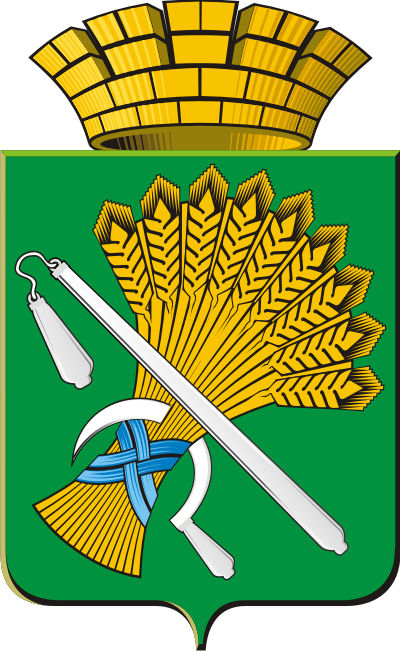 ДУМА КАМЫШЛОВСКОГО ГОРОДСКОГО ОКРУГА(седьмого созыва)РЕШЕНИЕот 19.02.2019 г.                                   	№ 342	                                             город КамышловВ соответствии с постановлением администрации Камышловского городского округа от 12.02.2019 № 83 «О внесении на рассмотрение и утверждение Думой Камышловского городского округа проекта решения «О внесении изменений в решение Думы Камышловского городского округа от 06.12.2018 № 323 «О бюджете Камышловского городского округа на 2019 год и плановый период 2020 и 2021 годов», руководствуясь Уставом Камышловского городского округа,Дума Камышловского городского округаРЕШИЛА:1. Внести в решение Думы Камышловского городского округа от 06.12.2018 № 323 «О бюджете Камышловского городского округа на 2019 год и плановый период 2020 и 2021 годов» следующие изменения:1.1. Подпункт 1 пункта 1 изложить в следующей редакции:«1) общий объем доходов бюджета Камышловского городского округа составляет:на 2019 год – 1 041 266 000,0 рублей, в том числе объем межбюджетных трансфертов из областного бюджета – 676 603 000,0 рублей;на 2020 год – 891 271 600,0 рублей, в том числе объем межбюджетных трансфертов из областного бюджета – 551 910 600,0 рублей;на 2021 год – 926 981 700,0 рублей, в том числе объем межбюджетных трансфертов из областного бюджета – 582 350 700,0 рублей;»;1.2. Подпункт 2 пункта 1 изложить в следующей редакции:«2) общий объем расходов бюджета Камышловского городского округа  составляет:на 2019 год – 1 056 026 350,84 рублей;на 2020 год – 891 271 600,0 рублей, в том числе общий объем условно утвержденных расходов – 12 250 000,0 рублей;на 2021 год – 926 981 700,0 рублей, в том числе общий объем условно утвержденных расходов – 25 480 000,0 рублей;»;1.3. Подпункт 3 пункта 1 изложить в следующей редакции:«3) общий объем бюджетных ассигнований, направляемых из бюджета Камышловского городского округа на исполнение публичных нормативных обязательств Камышловского городского округа составляет:в 2019 году – 93 094 273,74 рубля;в 2020 году – 100 706 778,0 рублей;в 2021 году – 100 924 260,0 рублей;»;1.4. Подпункт 4 пункта 1 изложить в следующей редакции:«4) Общий объем бюджетных ассигнований резервного фонда администрации Камышловского городского округа:в 2019 году – 1 800 000,0 рублей;в 2020 году – 2 076 000,0 рублей;в 2021 году – 2 159 040,0 рублей;»;1.5. Подпункт 5 пункта 1 изложить в следующей редакции:«5) общий объем бюджетных ассигнований муниципального дорожного фонда Камышловского городского округа составляет:в 2019 году – 64 515 915,53 рублей;в 2020 году – 23 111 575,0 рублей;в 2021 году – 23 335 526,0 рублей;»;1.6. Подпункт 6 пункта 1 изложить в следующей редакции:«6) размер дефицита бюджета Камышловского городского округа составляет:в 2019 году – 14 760 350,84 рублей или 9,5 процента объема доходов (без учета утвержденного объема безвозмездных поступлений и поступлений налоговых доходов по дополнительным нормативам отчислений);в 2020 году – 0,0 рублей;в 2021 году – 0,0 рублей;»;1.7. Подпункт 8 пункта 1 изложить в следующей редакции:«8) верхний предел муниципального внутреннего долга Камышловского городского округа  составляет:61 241 000,0 рублей, в том числе верхний предел долга по муниципальным гарантиям – 33 014 577,89 рублей по состоянию на 01.01.2020;33 500 000,0 рублей, в том числе верхний предел долга по муниципальным гарантиям – 11 014 577,89 рублей по состоянию на 01.01.2021;31 325 000,0 рублей, в том числе верхний предел долга по муниципальным гарантиям –11 014 577,89 рублей по состоянию на 01.01.2022;».2. Внести соответствующие изменения и изложить в новой редакции:Объем доходов бюджета Камышловского городского округа на 2019 год, сгруппированных в соответствии с классификацией доходов бюджетов Российской  Федерации (приложение 2); Перечень главных администраторов доходов бюджета Камышловского городского округа  (приложение 4);Распределение бюджетных ассигнований по разделам, подразделам, целевым статьям (муниципальным программам Камышловского городского округа и непрограммным направлениям деятельности), группам и подгруппам видов расходов классификации расходов бюджетов на 2019 год (приложение 5);Ведомственную структуру расходов бюджета Камышловского городского округа на 2019 год (приложение 7);Перечень муниципальных программ Камышловского городского округа, подлежащих реализации в 2019 году (приложение 9);Свод источников финансирования дефицита бюджета Камышловского городского округа на 2019 год (приложение 11);Программу муниципальных гарантий Камышловского городского округа на 2019 год (приложение 14);3. Настоящее решение вступает в силу с момента принятия.4. Опубликовать настоящее решение в газете «Камышловские известия» (без приложений) и разместить его на официальном сайте в информационно-телекоммуникационной сети «Интернет», расположенном по адресу: http://www.gorod-kamyshlov.ru.5. Контроль исполнения настоящего решения возложить на комитет по экономике и бюджету Думы Камышловского городского округа (Лаптев А.Ю.)Председатель ДумыКамышловского городского округа                                        Т.А. Чикунова Глава Камышловского городского округа                              А.В. Половников Приложение 2 к решению Думы Камышловского городского округа от 19.02.2019 г. № 342Объем доходов бюджета Камышловского городского округа на 2019 год, сгруппированных в соответствии с классификацией доходов бюджетов Российской ФедерацииПриложение 4 к решению Думы Камышловского городского округа от 19.02.2019 г. № 342Перечень главных администраторов доходов бюджета Камышловского городского округаПриложение 5 к решению Думы Камышловского городского округа от 19.02.2019 г. № 342Распределение бюджетных ассигнований по разделам, подразделам, целевым статьям (муниципальным программам Камышловского городского округа и непрограммным направлениям деятельности), группам и подгруппам видов расходов классификации расходов бюджетов на 2019 годПриложение 7 к решению Думы Камышловского городского округа от 19.02.2019 г. № 342Ведомственная структура расходов бюджета Камышловского городского округа на 2019 годПриложение 9  к решению Думы Камышловского городского округа от 19.02.2019 г. № 342Перечень муниципальных программ Камышловского городского округа, подлежащих реализации в 2019 годуПриложение 11  к решению Думы Камышловского городского округа от 19.02.2019 г. № 342Свод источников финансирования дефицита бюджета Камышловского городского округа на 2019 годПриложение 14к решению Думы Камышловского городского округаот 19.02.2019 г. № 342ПрограммаМуниципальных гарантий	 Камышловского городского округа на 2019 годРаздел 1. Муниципальные гарантии, предоставляемые с правом регрессного требования к принципалу и предварительной проверкой финансового состояния принципала, с учетом сумм гарантий, предоставленных на 01 января 2019 годаРаздел 2. Муниципальные гарантии, предоставляемые в 2019 году без права регрессного требования к принципалу и без предварительной проверки финансового состояния принципалаРаздел 3. Общий объем муниципальных гарантий, предоставляемых в 2019 годуОбщий объем муниципальных гарантий, предоставляемых в 2019 году в соответствии с разделами настоящей Программы, составит 22 000 000,00  рублей.Раздел 4. Общий объем бюджетных ассигнований, предусмотренных в 2019 году на исполнение муниципальных гарантий Камышловского городского округа по возможным гарантийным случаямО внесении изменений в решение Думы Камышловского городского округа от 06.12.2018 № 323 «О бюджете Камышловского городского округа на 2019 год и плановый период 2020 и 2021 годов»№ строкиКод бюджетной классификацииНаименования доходовСумма, руб.№ строкиКод бюджетной классификацииНаименования доходовСумма, руб.12341000 1 00 00000 00 0000 000НАЛОГОВЫЕ И НЕНАЛОГОВЫЕ ДОХОДЫ364 663 000,002000 1 01 00000 00 0000 000  НАЛОГИ НА ПРИБЫЛЬ, ДОХОДЫ280 101 000,003000 1 01 02010 01 0000 000    Налог на доходы физических лиц с доходов, источником которых является налоговый агент, за исключением доходов, в отношении которых исчисление и уплата налога осуществляются в соответствии со статьями 227, 2271 и 228 Налогового кодекса Российской Федерации275 151 000,004182 1 01 02010 01 0000 110Налог на доходы физических лиц с доходов, источником которых является налоговый агент, за исключением доходов, в отношении которых исчисление и уплата налога осуществляются в соответствии со статьями 227, 227.1 и 228 Налогового кодекса Российской Федерации275 151 000,005000 1 01 02020 01 0000 000    Налог на доходы физических лиц с доходов, полученных от осуществления деятельности физическими лицами, зарегистрированными в качестве индивидуальных предпринимателей, нотариусов, занимающихся частной практикой, адвокатов, учредивших адвокатские кабинеты, и других лиц, занимающихся частной практикой в соответствии со статьей 227 Налогового кодекса Российской Федерации700 000,006182 1 01 02020 01 0000 110Налог на доходы физических лиц с доходов, полученных от осуществления деятельности физическими лицами, зарегистрированными в качестве индивидуальных предпринимателей, нотариусов, занимающихся частной практикой, адвокатов, учредивших адвокатские кабинеты, и других лиц, занимающихся частной практикой в соответствии со статьей 227 Налогового кодекса Российской Федерации700 000,007000 1 01 02030 01 0000 000    Налог на доходы физических лиц с доходов, полученных физическими лицами в соответствии со статьей 228 Налогового кодекса Российской Федерации2 500 000,008182 1 01 02030 01 0000 110Налог на доходы физических лиц с доходов, полученных физическими лицами в соответствии со статьей 228 Налогового кодекса Российской Федерации2 500 000,009000 1 01 02040 01 0000 000    Налог на доходы физических лиц в виде фиксированных авансовых платежей с доходов, полученных физическими лицами, являющимися иностранными гражданами, осуществляющими трудовую деятельность по найму на основании патента в соответствии со статьей 2271 Налогового кодекса Российской Федерации1 750 000,0010182 1 01 02040 01 0000 110Налог на доходы физических лиц в виде фиксированных авансовых платежей с доходов, полученных физическими лицами, являющимися иностранными гражданами, осуществляющими трудовую деятельность по найму на основании патента в соответствии со статьей 227.1 Налогового кодекса Российской Федерации1 750 000,0011000 1 03 00000 00 0000 000  НАЛОГИ НА ТОВАРЫ (РАБОТЫ, УСЛУГИ), РЕАЛИЗУЕМЫЕ НА ТЕРРИТОРИИ РОССИЙСКОЙ ФЕДЕРАЦИИ17 534 000,0012000 1 03 02231 01 0000 000    Доходы от уплаты акцизов на дизельное топливо, подлежащие распределению между бюджетами субъектов Российской Федерации и местными бюджетами с учетом установленных дифференцированных нормативов отчислений в местные бюджеты (по нормативам, установленным Федеральным законом о федеральном бюджете в целях формирования дорожных фондов субъектов Российской Федерации)7 322 000,0013100 1 03 02231 01 0000 110Доходы от уплаты акцизов на дизельное топливо, подлежащие распределению между бюджетами субъектов Российской Федерации и местными бюджетами с учетом установленных дифференцированных нормативов отчислений в местные бюджеты (по нормативам, установленным Федеральным законом о федеральном бюджете в целях формирования дорожных фондов субъектов Российской Федерации)7 322 000,0014000 1 03 02241 01 0000 000    Доходы от уплаты акцизов на моторные масла для дизельных и (или) карбюраторных (инжекторных) двигателей, подлежащие распределению между бюджетами субъектов Российской Федерации и местными бюджетами с учетом установленных дифференцированных нормативов отчислений в местные бюджеты (по нормативам, установленным Федеральным законом о федеральном бюджете в целях формирования дорожных фондов субъектов Российской Федерации)68 000,0015100 1 03 02241 01 0000 110Доходы от уплаты акцизов на моторные масла для дизельных и (или) карбюраторных (инжекторных) двигателей, подлежащие распределению между бюджетами субъектов Российской Федерации и местными бюджетами с учетом установленных дифференцированных нормативов отчислений в местные бюджеты (по нормативам, установленным Федеральным законом о федеральном бюджете в целях формирования дорожных фондов субъектов Российской Федерации)68 000,0016000 1 03 02251 01 0000 000    Доходы от уплаты акцизов на автомобильный бензин, подлежащие распределению между бюджетами субъектов Российской Федерации и местными бюджетами с учетом установленных дифференцированных нормативов отчислений в местные бюджеты (по нормативам, установленным Федеральным законом о федеральном бюджете в целях формирования дорожных фондов субъектов Российской Федерации)10 599 000,0017100 1 03 02251 01 0000 110Доходы от уплаты акцизов на автомобильный бензин, подлежащие распределению между бюджетами субъектов Российской Федерации и местными бюджетами с учетом установленных дифференцированных нормативов отчислений в местные бюджеты (по нормативам, установленным Федеральным законом о федеральном бюджете в целях формирования дорожных фондов субъектов Российской Федерации)10 599 000,0018000 1 03 02261 01 0000 000    Доходы от уплаты акцизов на прямогонный бензин, подлежащие распределению между бюджетами субъектов Российской Федерации и местными бюджетами с учетом установленных дифференцированных нормативов отчислений в местные бюджеты (по нормативам, установленным Федеральным законом о федеральном бюджете в целях формирования дорожных фондов субъектов Российской Федерации)-455 000,0019100 1 03 02261 01 0000 110Доходы от уплаты акцизов на прямогонный бензин, подлежащие распределению между бюджетами субъектов Российской Федерации и местными бюджетами с учетом установленных дифференцированных нормативов отчислений в местные бюджеты (по нормативам, установленным Федеральным законом о федеральном бюджете в целях формирования дорожных фондов субъектов Российской Федерации)-455 000,0020000 1 05 00000 00 0000 000  НАЛОГИ НА СОВОКУПНЫЙ ДОХОД28 965 000,0021000 1 05 01011 01 0000 000    Налог, взимаемый с налогоплательщиков, выбравших в качестве объекта налогообложения доходы5 785 000,0022182 1 05 01011 01 0000 110Налог, взимаемый с налогоплательщиков, выбравших в качестве объекта налогообложения доходы5 785 000,0023000 1 05 01021 01 0000 000    Налог, взимаемый с налогоплательщиков, выбравших в качестве объекта налогообложения доходы, уменьшенные на величину расходов (в том числе минимальный налог, зачисляемый в бюджеты субъектов Российской Федерации)4 840 000,0024182 1 05 01021 01 0000 110Налог, взимаемый с налогоплательщиков, выбравших в качестве объекта налогообложения доходы, уменьшенные на величину расходов4 840 000,0025000 1 05 02010 02 0000 000    Единый налог на вмененный доход для отдельных видов деятельности16 123 000,0026182 1 05 02010 02 0000 110Единый налог на вмененный доход для отдельных видов деятельности16 123 000,0027000 1 05 03010 01 0000 000    Единый сельскохозяйственный налог86 000,0028182 1 05 03010 01 0000 110Единый сельскохозяйственный налог86 000,0029000 1 05 04010 02 0000 000    Налог, взимаемый в связи с применением патентной системы налогообложения, зачисляемый в бюджеты городских округов2 131 000,0030182 1 05 04010 02 0000 110Налог, взимаемый в связи с применением патентной системы налогообложения, зачисляемый в бюджеты городских округов2 131 000,0031000 1 06 00000 00 0000 000  НАЛОГИ НА ИМУЩЕСТВО15 452 000,0032000 1 06 01020 04 0000 000    Налог на имущество физических лиц, взимаемый по ставкам, применяемым к объектам налогообложения, расположенным в границах городских округов6 034 000,0033182 1 06 01020 04 0000 110Налог на имущество физических лиц, взимаемый по ставкам, применяемым к объектам налогообложения, расположенным в границах городских округов6 034 000,0034000 1 06 06032 04 0000 000    Земельный налог с организаций, обладающих земельным участком, расположенным в границах городских округов5 518 000,0035182 1 06 06032 04 0000 110Земельный налог с организаций, обладающих земельным участком, расположенным в границах городских округов5 518 000,0036000 1 06 06042 04 0000 000    Земельный налог с физических лиц, обладающих земельным участком, расположенным в границах городских округов3 900 000,0037182 1 06 06042 04 0000 110Земельный налог с физических лиц, обладающих земельным участком, расположенным в границах городских округов3 900 000,0038000 1 08 00000 00 0000 000  ГОСУДАРСТВЕННАЯ ПОШЛИНА7 152 000,0039000 1 08 03010 01 0000 000    Государственная пошлина по делам, рассматриваемым в судах общей юрисдикции, мировыми судьями (за исключением Верховного Суда Российской Федерации)7 127 000,0040182 1 08 03010 01 0000 110Государственная пошлина по делам, рассматриваемым в судах общей юрисдикции, мировыми судьями (за исключением Верховного Суда Российской Федерации) (сумма платежа (перерасчеты, недоимка и задолженность по соответствующему платежу, в том числе по отмененному)7 127 000,0041000 1 08 07150 01 0000 000    Государственная пошлина за выдачу разрешения на установку рекламной конструкции25 000,0042902 1 08 07150 01 0000 110Государственная пошлина за выдачу разрешения на установку рекламной конструкции25 000,0043000 1 11 00000 00 0000 000  ДОХОДЫ ОТ ИСПОЛЬЗОВАНИЯ ИМУЩЕСТВА, НАХОДЯЩЕГОСЯ В ГОСУДАРСТВЕННОЙ И МУНИЦИПАЛЬНОЙ СОБСТВЕННОСТИ8 060 000,0044000 1 11 05012 04 0000 000    Доходы, получаемые в виде арендной платы за земельные участки, государственная собственность на которые не разграничена и которые расположены в границах городских округов, а также средства от продажи права на заключение договоров аренды указанных земельных участков3 804 000,0045902 1 11 05012 04 0000 120Доходы, получаемые в виде арендной платы за земельные участки, государственная собственность на которые не разграничена и которые расположены в границах городских округов, а также средства от продажи права на заключение договоров аренды указанных земельных участков3 804 000,0046000 1 11 05074 04 0000 000    Доходы от сдачи в аренду имущества, составляющего казну городских округов (за исключением земельных участков)4 256 000,0047901 1 11 05074 04 0000 120Доходы от сдачи в аренду имущества, составляющего казну городских округов (за исключением земельных участков)1 929 000,0048902 1 11 05074 04 0000 120Доходы от сдачи в аренду имущества, составляющего казну городских округов (за исключением земельных участков)2 147 500,0049902 1 11 05074 04 0000 120Доходы от сдачи в аренду имущества, составляющего казну городских округов (за исключением земельных участков)179 500,0050000 1 12 00000 00 0000 000  ПЛАТЕЖИ ПРИ ПОЛЬЗОВАНИИ ПРИРОДНЫМИ РЕСУРСАМИ93 000,0051000 1 12 01010 01 0000 000    Плата за выбросы загрязняющих веществ в атмосферный воздух стационарными объектами24 000,0052048 1 12 01010 01 0000 120Плата за выбросы загрязняющих веществ в атмосферный воздух стационарными объектами (федеральные государственные органы, Банк России, органы управления государственными внебюджетными фондами Российской Федерации)24 000,0053000 1 12 01040 01 0000 000    Плата за размещение отходов производства и потребления69 000,0054048 1 12 01040 01 0000 120Плата за размещение отходов производства и потребления (федеральные государственные органы, Банк России, органы управления государственными внебюджетными фондами Российской Федерации)69 000,0055000 1 13 00000 00 0000 000  ДОХОДЫ ОТ ОКАЗАНИЯ ПЛАТНЫХ УСЛУГ И КОМПЕНСАЦИИ ЗАТРАТ ГОСУДАРСТВА200 000,0056000 1 13 01994 04 0000 000    Прочие доходы от оказания платных услуг (работ) получателями средств бюджетов городских округов200 000,0057901 1 13 01994 04 0000 130Прочие доходы от оказания платных услуг (работ) получателями средств бюджетов городских округов200 000,0058000 1 14 00000 00 0000 000  ДОХОДЫ ОТ ПРОДАЖИ МАТЕРИАЛЬНЫХ И НЕМАТЕРИАЛЬНЫХ АКТИВОВ3 683 500,0059000 1 14 02043 04 0000 000    Доходы от реализации иного имущества, находящегося в собственности городских округов (за исключением имущества муниципальных бюджетных и автономных учреждений, а также имущества муниципальных унитарных предприятий, в том числе казенных)893 300,0060902 1 14 02043 04 0000 410Доходы от реализации иного имущества, находящегося в собственности городских округов (за исключением имущества муниципальных бюджетных и автономных учреждений, а также имущества муниципальных унитарных предприятий, в том числе казенных), в части реализации основных средств по указанному имуществу893 300,0061000 1 14 06012 04 0000 000    Доходы от продажи земельных участков, государственная собственность на которые не разграничена и которые расположены в границах городских округов2 790 200,0062902 1 14 06012 04 0000 430Доходы от продажи земельных участков, государственная собственность на которые не разграничена и которые расположены в границах городских округов2 790 200,0063000 1 16 00000 00 0000 000  ШТРАФЫ, САНКЦИИ, ВОЗМЕЩЕНИЕ УЩЕРБА3 422 500,0064000 1 16 03030 01 0000 000    Денежные взыскания (штрафы) за административные правонарушения в области налогов и сборов, предусмотренные Кодексом Российской Федерации об административных правонарушениях13 000,0065182 1 16 03030 01 0000 140Денежные взыскания (штрафы) за административные правонарушения в области налогов и сборов, предусмотренные Кодексом Российской Федерации об административных правонарушениях (федеральные государственные органы, Банк России, органы управления государственными внебюджетными фондами Российской Федерации)13 000,0066000 1 16 08010 01 0000 000    Денежные взыскания (штрафы) за административные правонарушения в области государственного регулирования производства и оборота этилового спирта, алкогольной, спиртосодержащей продукции173 000,0067188 1 16 08010 01 0000 140Денежные взыскания (штрафы) за административные правонарушения в области государственного регулирования производства и оборота этилового спирта, алкогольной, спиртосодержащей продукции (федеральные государственные органы, Банк России, органы управления государственными внебюджетными фондами Российской Федерации)173 000,0068000 1 16 21040 04 0000 000    Денежные взыскания (штрафы) и иные суммы, взыскиваемые с лиц, виновных в совершении преступлений, и в возмещение ущерба имуществу, зачисляемые в бюджеты городских округов275 000,0069188 1 16 21040 04 0000 140Денежные взыскания (штрафы) и иные суммы, взыскиваемые с лиц, виновных в совершении преступлений, и в возмещение ущерба имуществу, зачисляемые в бюджеты городских округов (федеральные государственные органы, Банк России, органы управления государственными внебюджетными фондами Российской Федерации)275 000,0070000 1 16 25050 01 0000 000    Денежные взыскания (штрафы) за нарушение законодательства в области охраны окружающей среды50 000,0071141 1 16 25050 01 0000 140Денежные взыскания (штрафы) за нарушение законодательства в области охраны окружающей среды (федеральные государственные органы, Банк России, органы управления государственными внебюджетными фондами Российской Федерации)50 000,0072000 1 16 25060 01 0000 000    Денежные взыскания (штрафы) за нарушение земельного законодательства170 000,0073321 1 16 25060 01 0000 140Денежные взыскания (штрафы) за нарушение земельного законодательства (федеральные государственные органы, Банк России, органы управления государственными внебюджетными фондами Российской Федерации)170 000,0074000 1 16 28000 01 0000 000    Денежные взыскания (штрафы) за нарушение законодательства в области обеспечения санитарно-эпидемиологического благополучия человека и законодательства в сфере защиты прав потребителей947 000,0075141 1 16 28000 01 0000 140Денежные взыскания (штрафы) за нарушение законодательства в области обеспечения санитарно-эпидемиологического благополучия человека и законодательства в сфере защиты прав потребителей (федеральные государственные органы, Банк России, органы управления государственными внебюджетными фондами Российской Федерации)930 000,0076188 1 16 28000 01 0000 140Денежные взыскания (штрафы) за нарушение законодательства в области обеспечения санитарно-эпидемиологического благополучия человека и законодательства в сфере защиты прав потребителей (федеральные государственные органы, Банк России, органы управления государственными внебюджетными фондами Российской Федерации)17 000,0077000 1 16 30030 01 0000 000    Прочие денежные взыскания (штрафы) за правонарушения в области дорожного движения25 000,0078188 1 16 30030 01 0000 140Прочие денежные взыскания (штрафы) за правонарушения в области дорожного движения (федеральные государственные органы, Банк России, органы управления государственными внебюджетными фондами Российской Федерации)25 000,0079000 1 16 43000 01 0000 000    Денежные взыскания (штрафы) за нарушение законодательства Российской Федерации об административных правонарушениях, предусмотренные статьей 20.25 Кодекса Российской Федерации об административных правонарушениях282 000,0080188 1 16 43000 01 0000 140Денежные взыскания (штрафы) за нарушение законодательства Российской Федерации об административных правонарушениях, предусмотренные статьей 20.25 Кодекса Российской Федерации об административных правонарушениях (федеральные государственные органы, Банк России, органы управления государственными внебюджетными фондами Российской Федерации)282 000,0081000 1 16 51020 02 0000 000    Денежные взыскания (штрафы), установленные законами субъектов Российской Федерации за несоблюдение муниципальных правовых актов, зачисляемые в бюджеты городских округов111 000,0082901 1 16 51020 02 0000 140Денежные взыскания (штрафы), установленные законами субъектов Российской Федерации за несоблюдение муниципальных правовых актов, зачисляемые в бюджеты городских округов111 000,0083000 1 16 90040 04 0000 000    Прочие поступления от денежных взысканий (штрафов) и иных сумм в возмещение ущерба, зачисляемые в бюджеты городских округов1 376 500,0084005 1 16 90040 04 0000 140Прочие поступления от денежных взысканий (штрафов) и иных сумм в возмещение ущерба, зачисляемые в бюджеты городских округов1 500,0085017 1 16 90040 04 0000 140Прочие поступления от денежных взысканий (штрафов) и иных сумм в возмещение ущерба, зачисляемые в бюджеты городских округов15 000,0086035 1 16 90040 04 0000 140Прочие поступления от денежных взысканий (штрафов) и иных сумм в возмещение ущерба, зачисляемые в бюджеты городских округов150 000,0087045 1 16 90040 04 0000 140Прочие поступления от денежных взысканий (штрафов) и иных сумм в возмещение ущерба, зачисляемые в бюджеты городских округов 300 000,0088141 1 16 90040 04 0000 140Прочие поступления от денежных взысканий (штрафов) и иных сумм в возмещение ущерба, зачисляемые в бюджеты городских округов (федеральные государственные органы, Банк России, органы управления государственными внебюджетными фондами Российской Федерации) 75 000,0089188 1 16 90040 04 0000 140Прочие поступления от денежных взысканий (штрафов) и иных сумм в возмещение ущерба, зачисляемые в бюджеты городских округов (федеральные государственные органы, Банк России, органы управления государственными внебюджетными фондами Российской Федерации)835 000,0090000 2 00 00000 00 0000 000БЕЗВОЗМЕЗДНЫЕ ПОСТУПЛЕНИЯ676 603 000,0091000 2 02 00000 00 0000 000  БЕЗВОЗМЕЗДНЫЕ ПОСТУПЛЕНИЯ ОТ ДРУГИХ БЮДЖЕТОВ БЮДЖЕТНОЙ СИСТЕМЫ РОССИЙСКОЙ ФЕДЕРАЦИИ676 603 000,0092000 2 02 15001 04 0000 000    Дотации бюджетам городских округов на выравнивание бюджетной обеспеченности13 306 000,0093919 2 02 15001 04 0000 150Дотации бюджетам городских округов на выравнивание бюджетной обеспеченности13 306 000,0094000 2 02 29999 04 0000 000    Прочие субсидии бюджетам городских округов284 702 700,0095906 2 02 29999 04 0000 150Прочие субсидии бюджетам городских округов. Субсидии на организацию отдыха детей в каникулярное время8 250 700,0096906 2 02 29999 04 0000 150Прочие субсидии бюджетам городских округов. Осуществление мероприятий по обеспечению питанием обучающихся в муниципальных общеобразовательных организациях21 936 000,0097919 2 02 29999 04 0000 150Прочие субсидии бюджетам городских округов. Субсидии на выравнивание бюджетной обеспеченности муниципальных районов (городских округов) по реализации ими их отдельных расходных обязательств по вопросам местного значения254 516 000,0098000 2 02 30022 04 0000 000    Субвенции бюджетам городских округов на предоставление гражданам субсидий на оплату жилого помещения и коммунальных услуг29 760 000,0099901 2 02 30022 04 0000 150Субвенции бюджетам городских округов на предоставление гражданам субсидий на оплату жилого помещения и коммунальных услуг29 760 000,00100000 2 02 30024 04 0000 000    Субвенции бюджетам городских округов на выполнение передаваемых полномочий субъектов Российской Федерации53 349 300,00101901 2 02 30024 04 0000 150Субвенции бюджетам городских округов на выполнение передаваемых полномочий субъектов Российской Федерации. Субвенции на осуществление государственного полномочия Свердловской области по хранению, комплектованию, учету и использованию архивных документов, относящихся к государственной собственности Свердловской области539 000,00102901 2 02 30024 04 0000 150Субвенции бюджетам городских округов на выполнение передаваемых полномочий субъектов Российской Федерации. Субвенции на осуществление государственного полномочия Свердловской области по предоставлению отдельным категориям граждан компенсации расходов на оплату жилого помещения и коммунальных услуг51 064 000,00103901 2 02 30024 04 0000 150Субвенции бюджетам городских округов на выполнение передаваемых полномочий субъектов Российской Федерации. Субвенция на осуществление государственного полномочия по определению перечня лиц, уполномоченных составлять протоколы об административных правонарушениях, предусмотренных законом Свердловской области100,00104901 2 02 30024 04 0000 150Субвенции бюджетам городских округов на выполнение передаваемых полномочий субъектов Российской Федерации. Субвенции на осуществление государственного полномочия по созданию административных комиссий.106 400,00105901 2 02 30024 04 0000 150Субвенции бюджетам городских округов на выполнение передаваемых полномочий субъектов Российской Федерации. Субвенция на осуществление государственного полномочия Свердловской области по предоставлению гражданам, проживающим на территории Свердловской области, меры социальной поддержки по частичному освобождению от платы за коммунальные услуги16 000,00106901 2 02 30024 04 0000 150Субвенции бюджетам городских округов на выполнение передаваемых полномочий субъектов Российской Федерации. Субвенция на осуществление государственного полномочия Свердловской области по организации проведения мероприятий по отлову и содержанию безнадзорных собак611 400,00107906 2 02 30024 04 0000 150Субвенции бюджетам городских округов на выполнение передаваемых полномочий субъектов Российской Федерации. Субвенции на осуществление государственных полномочий Свердловской области по организации и обеспечению отдыха и оздоровления детей (за исключением детей-сирот и детей, оставшихся без попечения родителей, детей, находящихся в трудной жизненной ситуации) в учебное время, включая мероприятия по обеспечению безопасности их жизни и здоровья1 012 400,00108000 2 02 35120 04 0000 000    Субвенции бюджетам городских округов на осуществление полномочий по составлению (изменению) списков кандидатов в присяжные заседатели федеральных судов общей юрисдикции в Российской Федерации9 000,00109901 2 02 35120 04 0000 150Субвенции на осуществление полномочий по составлению (изменению) списков кандидатов в присяжные заседатели федеральных судов общей юрисдикции в Российской Федерации9 000,00110000 2 02 35250 04 0000 000    Субвенции бюджетам городских округов на оплату жилищно-коммунальных услуг отдельным категориям граждан13 235 000,00111901 2 02 35250 04 0000 150Субвенции на оплату жилищно-коммунальных услуг отдельным категориям граждан13 235 000,00112000 2 02 39999 04 0000 000    Прочие субвенции бюджетам городских округов282 241 000,00113906 2 02 39999 04 0000 150Прочие субвенции бюджетам городских округов. Субвенции на финансовое обеспечение государственных гарантий реализации прав на получение общедоступного и бесплатного дошкольного, начального общего, основного общего, среднего общего образования в муниципальных общеобразовательных организациях и финансовое обеспечение дополнительного образования детей в муниципальных общеобразовательных организациях в части финансирования расходов на оплату труда работников общеобразовательных организаций 149 216 000,00114906 2 02 39999 04 0000 150Прочие субвенции бюджетам городских округов. Субвенции на финансовое обеспечение государственных гарантий реализации прав на получение общедоступного и бесплатного дошкольного образования в муниципальных дошкольных образовательных организациях в части финансирования расходов на оплату труда работников дошкольных образовательных организаций133 025 000,00Итого Итого Итого 1 041 266 000,00Но-мер стро-киКод главного администратора доходов бюджетаКод вида доходов бюджета и соответствующий код аналитической группы подвида доходов бюджетаНаименование главного администратора доходов бюджета города и доходов бюджета городаНо-мер стро-киКод главного администратора доходов бюджетаКод вида доходов бюджета и соответствующий код аналитической группы подвида доходов бюджетаНаименование главного администратора доходов бюджета города и доходов бюджета города12341004Министерство финансов Свердловской области (ИНН 6661004608, КПП 666101001)20041 16 33040 04 0000 140Денежные взыскания (штрафы) за нарушение законодательства Российской Федерации о контрактной системе в сфере закупок товаров, работ, услуг для обеспечения государственных и муниципальных нужд для нужд городских округов3005Министерство агропромышленного комплекса и продовольствия Свердловской области (ИНН 6662078828, КПП 667201001)40051 16 90040 04 0000 140Прочие поступления от денежных взысканий (штрафов) и иных сумм в возмещение ущерба, зачисляемые в бюджеты городских округов5017Министерство природных ресурсов и экологии Свердловской области    (ИНН 6661089658, КПП 667001001) 60171 16 90040 04 0000 140Прочие поступления от денежных взысканий (штрафов) и иных сумм в возмещение ущерба, зачисляемые в бюджеты городских округов7035Администрация Восточного управленческого округа Свердловской области ( ИНН 6642004338, КПП 661130001)80351 16 90040 04 0000 140Прочие поступления от денежных взысканий (штрафов) и иных сумм в возмещение ущерба, зачисляемые в бюджеты городских округов9045Департамент по охране, контролю и  регулированию использования животного мира Свердловской области100451 16 90040 04 0000 140Прочие поступления от денежных взысканий (штрафов) и иных сумм в возмещение ущерба, зачисляемые в бюджеты городских округов11048Департамент Федеральной службы по надзору в сфере природопользования по Уральскому федеральному округу  (ИНН 6671307658, КПП 667101001)120481 12 01010 01 0000 120Плата за выбросы загрязняющих веществ в атмосферный воздух стационарными объектами130481 12 01030 01 0000 120Плата за сбросы загрязняющих веществ в водные объекты140481 12 01040 01 0000 120Плата за размещение отходов производства и потребления150481 12 01041 01 0000 120Плата за размещение отходов производства16100Управление Федерального казначейства по Свердловской области (ИНН 6660006553, КПП667101001)171001 03 02231 01 0000 110Доходы от уплаты акцизов на дизельное топливо, подлежащие распределению между бюджетами субъектов Российской Федерации и местными бюджетами с учетом установленных дифференцированных нормативов отчислений в местные бюджеты (по нормативам, установленным Федеральным законом о федеральном бюджете в целях формирования дорожных фондов субъектов Российской Федерации)181001 03 02241 01 0000 110Доходы от уплаты акцизов на моторные масла для дизельных и (или) карбюраторных (инжекторных) двигателей, подлежащие распределению между бюджетами субъектов Российской Федерации и местными бюджетами с учетом установленных дифференцированных нормативов отчислений в местные бюджеты (по нормативам, установленным Федеральным законом о федеральном бюджете в целях формирования дорожных фондов субъектов Российской Федерации)191001 03 02251 01 0000 110Доходы от уплаты акцизов на автомобильный бензин, подлежащие распределению между бюджетами субъектов Российской Федерации и местными бюджетами с учетом установленных дифференцированных нормативов отчислений в местные бюджеты (по нормативам, установленным Федеральным законом о федеральном бюджете в целях формирования дорожных фондов субъектов Российской Федерации)201001 03 02261 01 0000 110Доходы от уплаты акцизов на прямогонный бензин, подлежащие распределению между бюджетами субъектов Российской Федерации и местными бюджетами с учетом установленных дифференцированных нормативов отчислений в местные бюджеты (по нормативам, установленным Федеральным законом о федеральном бюджете в целях формирования дорожных фондов субъектов Российской Федерации)21141Управление Федеральной службы по надзору в сфере  защиты прав потребителей и благополучия  человека  по Свердловской области (ИНН 7701579036, КПП 770501001)221411 16 08010 01 0000 140Денежные взыскания (штрафы) за административные правонарушения в области государственного регулирования производства и оборота этилового спирта, алкогольной, спиртосодержащей продукции231411 16 25050 01 0000 140Денежные взыскания (штрафы) за нарушение законодательства в области охраны окружающей среды241411 16 28000 01 0000 140Денежные взыскания (штрафы) за нарушение законодательства в области обеспечения санитарно-эпидемиологического благополучия человека и законодательства в сфере защиты прав потребителей251411 16 43000 01 0000 140  Денежные взыскания (штрафы) за нарушение законодательства Российской Федерации об административных правонарушениях, предусмотренные статьей 20.25 Кодекса Российской Федерации об административных правонарушениях261411 16 90040 04 0000 140Прочие поступления от денежных взысканий (штрафов) и иных сумм в возмещение ущерба, зачисляемые в бюджеты городских округов27182Управление  Федеральной налоговой службы по Свердловской области (ИНН 6671159287, КПП 667101001)281821 01 02010 01 0000 110Налог на доходы физических лиц с доходов, источником которых является налоговый агент, за исключением доходов, в отношении которых исчисление и уплата налога осуществляются в соответствии со статьями 227, 2271 и 228 Налогового кодекса Российской Федерации291821 01 02020 01 0000 110Налог на доходы физических лиц с доходов, полученных от осуществления деятельности физическими лицами, зарегистрированными в качестве индивидуальных предпринимателей, нотариусов, занимающихся частной практикой, адвокатов, учредивших адвокатские кабинеты и других лиц, занимающихся частной практикой в соответствии со статьей 227 Налогового кодекса Российской Федерации301821 01 02030 01 0000 110Налог на доходы физических лиц с доходов, полученных физическими лицами в соответствии со статьей 228 Налогового кодекса Российской Федерации311821 01 02040 01 0000 110Налог на доходы физических лиц в виде фиксированных авансовых платежей с доходов, полученных физическими лицами, являющимися иностранными гражданами, осуществляющими трудовую деятельность по найму на основании патента в соответствии со статьей 227.1 Налогового кодекса Российской Федерации321821 05 01011 01 0000 110Налог, взимаемый с налогоплательщиков, выбравших в качестве объекта налогообложения доходы331821 05 01021 01 0000 110Налог, взимаемый с налогоплательщиков, выбравших в качестве объекта налогообложения доходы, уменьшенные на величину расходов (в том числе минимальный налог, зачисляемый в бюджеты субъектов Российской Федерации)341821 05 01050 01 0000 110Минимальный налог, зачисляемый в бюджеты субъектов Российской Федерации (за налоговые периоды, истекшие до 1 января 2016 года)351821 05 02010 02 0000 110Единый налог на вмененный доход для отдельных видов деятельности361821 05 02020 02 0000 110Единый налог на вмененный доход для отдельных видов деятельности (за налоговые периоды, истекшие до 1 января 2011 года)371821 05 04010 02 0000 110Налог, взимаемый в связи с применением патентной системы налогообложения, зачисляемый в бюджеты городских округов381821 05 03010 01 0000 110Единый сельскохозяйственный налог391821 06 01020 04 0000 110Налог на имущество физических лиц, взимаемый по  ставкам, применяемым к объектам налогообложения, расположенным в границах городских округов401821 06 06032 04 0000 110Земельный налог с организаций, обладающих земельным участком, расположенным в границах городских округов411821 06 06042 04 0000 110Земельный налог с физических лиц,  обладающих земельным участком, расположенным в границах городских округов421821 08 03010 01 0000 110Государственная пошлина по делам, рассматриваемым в судах общей юрисдикции, мировыми судьями (за исключением Верховного Суда Российской Федерации)431821 09 04052 04 0000 110Земельный налог (по обязательствам, возникшим до 1 января 2006 года), мобилизуемый на территориях городских округов441821 09 07012 04 0000 110Налог на рекламу, мобилизуемый на территориях городских округов451821 09 07032 04 0000 110Целевые сборы с граждан и предприятий, учреждений, организаций на содержание милиции, на благоустройство территорий, на нужды образования и другие цели, мобилизуемые на территориях городских округов461821 09 07052 04 0000 110Прочие местные налоги и сборы, мобилизуемые на территориях городских округов471821 16 03010 01 0000 140Денежные взыскания (штрафы) за нарушение законодательства о налогах и сборах, предусмотренные статьями 116, 119.1, 119.2, пунктами 1 и 2 статьи 120, статьями 125, 126, 126.1, 128, 129, 129.1, 129.4, 132, 133, 134, 135, 135.1, 135.2 Налогового кодекса Российской Федерации481821 16 03030 01 0000 140Денежные взыскания (штрафы) за административные правонарушения в области налогов и сборов, предусмотренные Кодексом Российской Федерации об административных правонарушениях491821 16 06000 01 0000 140Денежные взыскания (штрафы) за нарушение  законодательства о применении контрольно-кассовой техники при осуществлении наличных денежных расчетов и (или) расчетов с использованием платежных карт501821 16 90040 04 0000 140Прочие поступления от денежных взысканий (штрафов) и иных сумм в возмещение ущерба, зачисляемые в бюджеты городских округов51188Межмуниципальный отдел Министерства внутренних дел Российской Федерации "Камышловский"  (ИНН 6613002270, КПП 661301001)521881 16 08010 01 0000 140Денежные взыскания (штрафы) за административные правонарушения в области государственного регулирования производства и оборота этилового спирта, алкогольной, спиртосодержащей продукции531881 16 21040 04 0000 140Денежные взыскания (штрафы) и иные суммы, взыскиваемые с лиц, виновных в совершении преступлений, и в возмещение ущерба имуществу, зачисляемые в бюджеты городских округов541881 16 30013 01 0000 140Денежные взыскания (штрафы) за нарушение правил перевозки крупногабаритных и тяжеловесных грузов по автомобильным дорогам общего пользования местного значения городских округов551881 16 30030 01 0000 140Прочие денежные взыскания (штрафы) за правонарушения в области дорожного движения561881 16 43000 01 0000 140  Денежные взыскания (штрафы) за нарушение законодательства Российской Федерации об административных правонарушениях, предусмотренные статьей 20.25 Кодекса Российской Федерации об административных правонарушениях571881 16 90040 04 0000 140Прочие поступления от денежных взысканий (штрафов) и иных сумм в возмещение ущерба, зачисляемые в бюджеты городских округов58192Управление Федеральной миграционной службы по Свердловской области (ИНН 6658220461, КПП 665801001)591921 16 90040 04 0000 140Прочие поступления от денежных взысканий (штрафов) и иных сумм в возмещение ущерба, зачисляемые в бюджеты городских округов60321Управление федеральной службы государственнй регистрации , кадастра и картографии по Свердловской области ( ИНН 6670073005, КПП 667001001)613211 16 25060 01 0000 140Денежные взыскания (штрафы) за нарушение земельного законодательства623211 16 43000 01 0000 140Денежные взыскания (штрафы) за нарушение законодательства Российской Федерации об административных правонарушениях, предусмотренные статьей 20.25 Кодекса Российской Федерации об административных правонарушениях633211 16 90040 04 0000 140Прочие поступления от денежных взысканий (штрафов) и иных сумм в возмещение ущерба, зачисляемые в бюджеты городских округов64322Управление Федеральной службы судебных приставов по Свердловской области  (УФССП по Свердловской области)  (ИНН 6670073012, КПП 667001001)653221 16 21040 04 0000 140Денежные взыскания (штрафы) и иные суммы, взыскиваемые с лиц, виновных в совершении преступлений, и в возмещение ущерба имуществу, зачисляемые в бюджеты городских округов66901Администрация Камышловского городского округа ( ИНН 6613002150, КПП 663301001)679011  11 05074 04 0000 120Доходы от сдачи в аренду имущества, составляющего казну городских округов (за исключением земельных участков)689011 13 01994 04 0000 130Прочие доходы от оказания платных услуг (работ) получателями средств бюджетов городских округов699011 13 02994 04 0000 130Прочие доходы от компенсации затрат бюджетов городских округов709011 16 33040 04 0000 140Денежные взыскания (штрафы) за нарушение законодательства Российской Федерации о контрактной системе в сфере закупок товаров, работ, услуг для обеспечения государственных и муниципальных нужд для нужд городских округов719011 16 51020 02 0000 140Денежные взыскания (штрафы), установленные законами субъектов Российской Федерации за несоблюдение муниципальных правовых актов, зачисляемые в бюджеты городских округов729011 16 90040 04 0000 140Прочие поступления от денежных взысканий (штрафов) и иных сумм в возмещение ущерба, зачисляемые в бюджеты городских округов739011 17 01040 04 0000 180Невыясненные поступления, зачисляемые в бюджеты городских округов749011 17 05040 04 0000 180Прочие неналоговые доходы бюджетов городских округов759012 02 25497 04 0000 150Субсидии бюджетам городских округов на реализацию мероприятий по обеспечению жильем молодых семей769012 02 25555 04 0000 150Субсидии бюджетам городских округов на поддержку государственных программ субъектов Российской Федерации и муниципальных программ формирования современной городской среды779012 02 29999 04 0000 150Прочие субсидии бюджетам городских округов. 789012 02 30022 04 0000 150Субвенции бюджетам городских округов на предоставление гражданам субсидий на оплату жилого помещения и коммунальных услуг799012 02 35250 04 0000 150Субвенции бюджетам городских округов на оплату жилищно-коммунальных услуг отдельным категориям граждан809012 02 35120 04 0000 150Субвенции бюджетам городских округов на осуществление полномочий по составлению (изменению) списков кандидатов в присяжные заседатели федеральных судов общей юрисдикции в Российской Федерации819012 02 35462 04 0000 150Субвенции бюджетам городских округов на компенсацию отдельным категориям граждан оплаты взноса на капитальный ремонт общего имущества в многоквартирном доме829012 02 30024 04 0000 150 Субвенции бюджетам городских округов на выполнение передаваемых полномочий субъектов Российской Федерации.839012 02 49999 04 0000 150Прочие межбюджетные трансферты, передаваемые бюджетам городских округов849012 19 60010 04 0000 150Возврат прочих остатков субсидий, субвенций и иных межбюджетных трансфертов, имеющих целевое назначение, прошлых лет из бюджетов городских округов85902Комитет по управлению имуществом и земельным ресурсам администрации Камышловского городского округа ( ИНН 6613001526, КПП 663301001)869021 08 07150 01 0000 110Государственная пошлина за выдачу разрешения на установку рекламной конструкции879021 11 05012 04 0000 120Доходы, получаемые в виде арендной платы за земельные участки, государственная собственность на которые не разграничена и которые расположены в границах городских округов, а также средства от продажи права на заключение договоров аренды указанных земельных участков889021 11 05024 04 0000 120Доходы, получаемые в виде арендной платы, а также средства от продажи права на заключение договоров аренды за земли, находящиеся в собственности городских округов (за исключением земельных участков муниципальных бюджетных и автономных учреждений)899021  11 05074 04 0000 120Доходы от сдачи в аренду имущества, составляющего казну городских округов (за исключением земельных участков)909021 11 07014 04 0000 120Доходы от перечисления части прибыли, остающейся после уплаты налогов и иных обязательных платежей муниципальных унитарных предприятий, созданных городскими округами919021 11 09044 04 0000 120Прочие поступления от использования имущества, находящегося в собственности городских округов (за исключением имущества муниципальных бюджетных и автономных учреждений, а также имущества муниципальных унитарных предприятий, в том числе казенных)929021 13 02994 04 0000 130Прочие доходы от компенсации затрат бюджетов городских округов939021 14 02043 04 0000 410Доходы от реализации иного имущества, находящегося в собственности городских округов (за исключением имущества муниципальных бюджетных и автономных учреждений, а также имущества муниципальных унитарных предприятий, в том числе казенных), в части реализации основных средств по указанному имуществу949021 14 06012 04 0000 430Доходы от продажи земельных участков, государственная собственность на которые не разграничена и которые расположены в границах городских округов959021 16 33040 04 0000 140Денежные взыскания (штрафы) за нарушение законодательства Российской Федерации о контрактной системе в сфере закупок товаров, работ, услуг для обеспечения государственных и муниципальных нужд для нужд городских округов969021 16 90040 04 0000 140Прочие поступления от денежных взысканий (штрафов) и иных сумм в возмещение ущерба, зачисляемые в бюджеты городских округов979021 17 01040 04 0000 180Невыясненные поступления, зачисляемые в бюджеты городских округов989021 17 05040 04 0000 180Прочие неналоговые доходы бюджетов городских округов999022 02 29999 04 0000 150Прочие субсидии бюджетам городских округов. 1009022 02 49999 04 0000 150Прочие межбюджетные трансферты, передаваемые бюджетам городских округов1019022 19 60010 04 0000 150Возврат прочих остатков субсидий, субвенций и иных межбюджетных трансфертов, имеющих целевое назначение, прошлых лет из бюджетов городских округов102906Комитет по образованию, культуре, спорту и делам молодежи администрации Камышловского городского округа (ИНН 6633019899, КПП 663301001)1039061 13 01994 04 0000 130Прочие доходы от оказания платных услуг (работ) получателями средств бюджетов городских округов 1049061 13 02994 04 0000 130Прочие доходы от компенсации затрат бюджетов городских округов1059061 16 18040 04 0000 140Денежные взыскания (штрафы) за нарушение бюджетного законодательства (в части бюджетов городских округов)1069061 16 23041 04 0000 140Доходы от возмещения ущерба при возникновении страховых случаев по обязательному страхованию гражданской ответственности, когда выгодоприобретателями выступают получатели средств бюджетов городских округов1079061 16 33040 04 0000 140Денежные взыскания (штрафы) за нарушение законодательства Российской Федерации о контрактной системе в сфере закупок товаров, работ, услуг для обеспечения государственных и муниципальных нужд для нужд городских округов1089061 17 01040 04 0000 180Невыясненные поступления, зачисляемые в бюджеты городских округов1099061 17 05040 04 0000 180Прочие неналоговые доходы бюджетов городских округов1109062 02 25519 04 0000 150Субсидия бюджетам городских округов на поддержку отрасли культуры1119062 02 29999 04 0000 150Прочие субсидии бюджетам городских округов. 1129062 02 30024 04 0000 150 Субвенции бюджетам городских округов на выполнение передаваемых полномочий субъектов Российской Федерации.1139062 02 39999 04 0000 150Прочие субвенции бюджетам городских округов. 1149062 02 49999 04 0000 150Прочие межбюджетные трансферты, передаваемые бюджетам городских округов. 1159062 18 04020 04 0000 150Доходы бюджетов городских округов от возврата автономными учреждениями остатков субсидий прошлых лет1169062 19 60010 04 0000 150Возврат прочих остатков субсидий, субвенций и иных межбюджетных трансфертов, имеющих целевое назначение, прошлых лет из бюджетов городских округов117913Контрольный орган Камышловского городского округа (ИНН 6613007180, КПП 661301001)1189131 16 18040 04 0000 140Денежные взыскания (штрафы) за нарушение бюджетного законодательства (в части бюджетов городских округов)1199131 16 32000 04 0000 140Денежные взыскания, налагаемые в возмещение ущерба, причиненного в результате незаконного или нецелевого использования бюджетных средств (в части бюджетов городских округов)1209131 16 90040 04 0000 140Прочие поступления от денежных взысканий (штрафов) и иных сумм в возмещение ущерба, зачисляемые в бюджеты городских округов1219131 17 01040 04 0000 180Невыясненные поступления, зачисляемые в бюджеты городских округов1229131 17 05040 04 0000 180Прочие неналоговые доходы бюджетов городских округов123919Финансовое управление администрации Камышловского городского округа ( ИНН 6613009902, КПП661301001)1249191 13 01994 04 0000 130Прочие доходы от оказания платных услуг (работ) получателями средств бюджетов городских округов 1259191 13 02994 04 0000 130Прочие доходы от компенсации затрат бюджетов городских округов1269191 17 01040 04 0000 180Невыясненные поступления, зачисляемые в бюджеты городских округов1279191 17 05040 04 0000 180Прочие неналоговые доходы бюджетов городских округов1289191 16 18040 04 0000 140Денежные взыскания (штрафы) за нарушение бюджетного законодательства (в части бюджетов городских округов)1299191 16 33040 04 0000 140Денежные взыскания (штрафы) за нарушение законодательства Российской Федерации о контрактной системе в сфере закупок товаров, работ, услуг для обеспечения государственных и муниципальных нужд для нужд городских округов1309192 02 15001 04 0000 150Дотации бюджетам городских округов на выравнивание бюджетной обеспеченности1319192 02 29999 04 0000 150Прочие субсидии бюджетам городских округов1329192 02 49999 04 0000 150Прочие межбюджетные трансферты, передаваемые бюджетам городских округов1339192 08 04000 04 0000 150Перечисления из бюджетов городских округов (в бюджеты городских округов) для осуществления возврата (зачета) излишне уплаченных или излишне взысканных сумм налогов, сборов и иных платежей, а также сумм процентов за несвоевременное осуществление такого возврата и процентов, начисленных на излишне взысканные суммы1349192 19 60010 04 0000 150Возврат прочих остатков субсидий, субвенций и иных межбюджетных трансфертов, имеющих целевое назначение, прошлых лет из бюджетов городских округовНо-мер стро-киКод раз-дела, подраз-делаКод целевой статьиКод вида рас-хо-довНаименование раздела, подраздела, целевой статьи или вида расходовСумма на 2019 год, руб.Но-мер стро-киКод раз-дела, подраз-делаКод целевой статьиКод вида рас-хо-довНаименование раздела, подраздела, целевой статьи или вида расходовСумма на 2019 год, руб.123456101000000000000000ОБЩЕГОСУДАРСТВЕННЫЕ ВОПРОСЫ97 172 081,57201020000000000000  Функционирование высшего должностного лица субъекта Российской Федерации и муниципального образования2 252 210,00301029000000000000    Непрограммные направления деятельности2 252 210,00401029900000000000      Непрограммные направления деятельности2 252 210,00501029900121000000        Глава муниципального образования2 252 210,00601029900121000100          Расходы на выплаты персоналу в целях обеспечения выполнения функций государственными (муниципальными) органами, казенными учреждениями, органами управления государственными внебюджетными фондами2 188 210,00701029900121000120            Расходы на выплаты персоналу государственных (муниципальных) органов2 188 210,00801029900121000200          Закупка товаров, работ и услуг для обеспечения государственных (муниципальных) нужд64 000,00901029900121000240            Иные закупки товаров, работ и услуг для обеспечения государственных (муниципальных) нужд64 000,001001030000000000000  Функционирование законодательных (представительных) органов государственной власти и представительных органов муниципальных образований4 655 834,001101039000000000000    Непрограммные направления деятельности4 655 834,001201039900000000000      Непрограммные направления деятельности4 655 834,001301039900221000000        Центральный аппарат2 117 229,001401039900221000100          Расходы на выплаты персоналу в целях обеспечения выполнения функций государственными (муниципальными) органами, казенными учреждениями, органами управления государственными внебюджетными фондами1 886 114,001501039900221000120            Расходы на выплаты персоналу государственных (муниципальных) органов1 886 114,001601039900221000200          Закупка товаров, работ и услуг для обеспечения государственных (муниципальных) нужд231 115,001701039900221000240            Иные закупки товаров, работ и услуг для обеспечения государственных (муниципальных) нужд231 115,001801039900321000000        Председатель представительного органа муниципального образования1 701 852,001901039900321000100          Расходы на выплаты персоналу в целях обеспечения выполнения функций государственными (муниципальными) органами, казенными учреждениями, органами управления государственными внебюджетными фондами1 701 852,002001039900321000120            Расходы на выплаты персоналу государственных (муниципальных) органов1 701 852,002101039900421000000        Депутаты представительного органа муниципального образования836 753,002201039900421000100          Расходы на выплаты персоналу в целях обеспечения выполнения функций государственными (муниципальными) органами, казенными учреждениями, органами управления государственными внебюджетными фондами836 753,002301039900421000120            Расходы на выплаты персоналу государственных (муниципальных) органов836 753,002401040000000000000  Функционирование Правительства Российской Федерации, высших исполнительных органов государственной власти субъектов Российской Федерации, местных администраций53 939 707,882501049000000000000    Непрограммные направления деятельности53 939 707,882601049900000000000      Непрограммные направления деятельности53 939 707,882701049900221000000        Центральный аппарат53 939 707,882801049900221000100          Расходы на выплаты персоналу в целях обеспечения выполнения функций государственными (муниципальными) органами, казенными учреждениями, органами управления государственными внебюджетными фондами45 947 770,002901049900221000120            Расходы на выплаты персоналу государственных (муниципальных) органов45 947 770,003001049900221000200          Закупка товаров, работ и услуг для обеспечения государственных (муниципальных) нужд7 941 937,883101049900221000240            Иные закупки товаров, работ и услуг для обеспечения государственных (муниципальных) нужд7 941 937,883201049900221000800          Иные бюджетные ассигнования50 000,003301049900221000850            Уплата налогов, сборов и иных платежей50 000,003401050000000000000  Судебная система9 000,003501051000000000000    Муниципальная программа "Развитие социально-экономического комплекса Камышловского городского округа до 2020 года"9 000,003601051170000000000      Подпрограмма "Обеспечение реализации мероприятий муниципальной программы "Развитие социально-экономического комплекса Камышловского городского округа до 2020 года"9 000,003701051170851200000        Субвенции, предоставляемые за счет субвенции областному бюджету из федерального бюджета, для финансирования расходов на осуществление государственных полномочий по составлению списков кандидатов в присяжные заседатели федеральных судов общей юрисдикции по муниципальным образованиям, расположенным на территории Свердловской области9 000,003801051170851200200          Закупка товаров, работ и услуг для обеспечения государственных (муниципальных) нужд9 000,003901051170851200240            Иные закупки товаров, работ и услуг для обеспечения государственных (муниципальных) нужд9 000,004001060000000000000  Обеспечение деятельности финансовых, налоговых и таможенных органов и органов финансового (финансово-бюджетного) надзора16 981 459,004101069000000000000    Непрограммные направления деятельности16 981 459,004201069900000000000      Непрограммные направления деятельности16 981 459,004301069900221000000        Центральный аппарат15 784 098,004401069900221000100          Расходы на выплаты персоналу в целях обеспечения выполнения функций государственными (муниципальными) органами, казенными учреждениями, органами управления государственными внебюджетными фондами13 591 850,004501069900221000120            Расходы на выплаты персоналу государственных (муниципальных) органов13 591 850,004601069900221000200          Закупка товаров, работ и услуг для обеспечения государственных (муниципальных) нужд2 192 248,004701069900221000240            Иные закупки товаров, работ и услуг для обеспечения государственных (муниципальных) нужд2 192 248,004801069900521000000        Председатель контрольного органа муниципального образования1 197 361,004901069900521000100          Расходы на выплаты персоналу в целях обеспечения выполнения функций государственными (муниципальными) органами, казенными учреждениями, органами управления государственными внебюджетными фондами1 197 361,005001069900521000120            Расходы на выплаты персоналу государственных (муниципальных) органов1 197 361,005101110000000000000  Резервные фонды1 800 000,005201119000000000000    Непрограммные направления деятельности1 800 000,005301119900000000000      Непрограммные направления деятельности1 800 000,005401119901620000000        Резервный фонд администрации Камышловского городского округа1 800 000,005501119901620000800          Иные бюджетные ассигнования1 800 000,005601119901620000870            Резервные средства1 800 000,005701130000000000000  Другие общегосударственные вопросы17 533 870,695801131000000000000    Муниципальная программа "Развитие социально-экономического комплекса Камышловского городского округа до 2020 года"3 968 700,005901131150000000000      Подпрограмма "Обеспечение деятельности по комплектованию, учету, хранению и использованию архивных документов"3 862 200,006001131150646100000        Осуществление государственных полномочий органами местного самоуправления по хранению, комплектованию, учету и использованию архивных документов, относящихся к государственной собственности Свердловской области539 000,006101131150646100200          Закупка товаров, работ и услуг для обеспечения государственных (муниципальных) нужд539 000,006201131150646100240            Иные закупки товаров, работ и услуг для обеспечения государственных (муниципальных) нужд539 000,006301131150720000000        Организация деятельности муниципального архива3 323 200,006401131150720000600          Предоставление субсидий бюджетным, автономным учреждениям и иным некоммерческим организациям3 323 200,006501131150720000610            Субсидии бюджетным учреждениям3 323 200,006601131170000000000      Подпрограмма "Обеспечение реализации мероприятий муниципальной программы "Развитие социально-экономического комплекса Камышловского городского округа до 2020 года"106 500,006701131170641100000        Осуществление государственного полномочия Свердловской области по определению перечня должностных лиц, уполномоченных составлять протоколы об административных правонарушениях, предусмотренных законом Свердловской области100,006801131170641100200          Закупка товаров, работ и услуг для обеспечения государственных (муниципальных) нужд100,006901131170641100240            Иные закупки товаров, работ и услуг для обеспечения государственных (муниципальных) нужд100,007001131170741200000        Осуществление государственного полномочия Свердловской области по созданию административных комиссий106 400,007101131170741200100          Расходы на выплаты персоналу в целях обеспечения выполнения функций государственными (муниципальными) органами, казенными учреждениями, органами управления государственными внебюджетными фондами80 854,207201131170741200120            Расходы на выплаты персоналу государственных (муниципальных) органов80 854,207301131170741200200          Закупка товаров, работ и услуг для обеспечения государственных (муниципальных) нужд25 545,807401131170741200240            Иные закупки товаров, работ и услуг для обеспечения государственных (муниципальных) нужд25 545,807501132000000000000    Муниципальная программа "Повышение эффективности управления муниципальной собственностью Камышловского городского округа до 2020 года"5 841 600,007601132900000000000      Муниципальная программа "Повышение эффективности управления муниципальной собственностью Камышловского городского округа до 2020 года"5 841 600,007701132900120000000        Инвентаризация и оценка муниципального имущества900 000,007801132900120000200          Закупка товаров, работ и услуг для обеспечения государственных (муниципальных) нужд900 000,007901132900120000240            Иные закупки товаров, работ и услуг для обеспечения государственных (муниципальных) нужд900 000,008001132900220000000        Межевание земельных участков457 000,008101132900220000200          Закупка товаров, работ и услуг для обеспечения государственных (муниципальных) нужд457 000,008201132900220000240            Иные закупки товаров, работ и услуг для обеспечения государственных (муниципальных) нужд457 000,008301132900320000000        Уплата налогов, сборов и иных платежей3 500,008401132900320000800          Иные бюджетные ассигнования3 500,008501132900320000850            Уплата налогов, сборов и иных платежей3 500,008601132900520000000        Снос ветхого недвижимого имущества3 372 000,008701132900520000200          Закупка товаров, работ и услуг для обеспечения государственных (муниципальных) нужд3 372 000,008801132900520000240            Иные закупки товаров, работ и услуг для обеспечения государственных (муниципальных) нужд3 372 000,008901132909920000000        Прочие расходы на управление и содержание программы1 109 100,009001132909920000200          Закупка товаров, работ и услуг для обеспечения государственных (муниципальных) нужд1 109 100,009101132909920000240            Иные закупки товаров, работ и услуг для обеспечения государственных (муниципальных) нужд1 109 100,009201133000000000000    Муниципальная программа "Развитие образования, культуры, спорта и молодежной политики в Камышловском городском округе до 2020 года"96 200,009301133140000000000      Подпрограмма "Профилактика экстремизма и обеспечение гармонизации межнациональных и этноконфессиональных отношений на территории Камышловского городского округа"96 200,009401133140120000000        Мероприятия по гармонизации межэтнических отношений96 200,009501133140120000600          Предоставление субсидий бюджетным, автономным учреждениям и иным некоммерческим организациям96 200,009601133140120000610            Субсидии бюджетным учреждениям96 200,009701139000000000000    Непрограммные направления деятельности7 627 370,699801139900000000000      Непрограммные направления деятельности7 627 370,699901139900820000000        Исполнение судебных актов, предусматривающих обращение взыскания на средства местного бюджета по денежным обязательствам муниципальных учреждений Камышловского городского округа581 495,3910001139900820000800          Иные бюджетные ассигнования581 495,3910101139900820000830            Исполнение судебных актов581 495,3910201139900920000000        Исполнение судебных актов по искам к Камышловскому городскому округу о возмещении вреда, причиненного гражданину или юридическому лицу в результате незаконных действий (бездействия) государственных органов либо должностных лиц этих органов2 735 365,0010301139900920000800          Иные бюджетные ассигнования2 735 365,0010401139900920000830            Исполнение судебных актов2 735 365,0010501139901020000000        Приобретение, создание имущества, подлежащего зачислению в муниципальную казну900 000,0010601139901020000200          Закупка товаров, работ и услуг для обеспечения государственных (муниципальных) нужд900 000,0010701139901020000240            Иные закупки товаров, работ и услуг для обеспечения государственных (муниципальных) нужд900 000,0010801139903020000000        Предоставление муниципальной гарантии без права регрессного требования3 410 510,3010901139903020000800          Иные бюджетные ассигнования3 410 510,3011001139903020000840            Исполнение государственных (муниципальных) гарантий без права регрессного требования гаранта к принципалу или уступки гаранту прав требования бенефициара к принципалу3 410 510,3011103000000000000000НАЦИОНАЛЬНАЯ БЕЗОПАСНОСТЬ И ПРАВООХРАНИТЕЛЬНАЯ ДЕЯТЕЛЬНОСТЬ7 517 200,0011203090000000000000  Защита населения и территории от чрезвычайных ситуаций природного и техногенного характера, гражданская оборона6 572 800,0011303091000000000000    Муниципальная программа "Развитие социально-экономического комплекса Камышловского городского округа до 2020 года"6 572 800,0011403091120000000000      Подпрограмма "Обеспечение мероприятий по гражданской обороне, предупреждению чрезвычайных ситуаций природного и техногенного характера, безопасности людей на водных объектах на территории Камышловского городского округа"1 572 800,0011503091120120000000        Подготовка и содержание в готовности необходимых сил и средств для защиты населения и территории от чрезвычайных ситуаций1 444 760,0011603091120120000200          Закупка товаров, работ и услуг для обеспечения государственных (муниципальных) нужд1 444 760,0011703091120120000240            Иные закупки товаров, работ и услуг для обеспечения государственных (муниципальных) нужд1 444 760,0011803091120220000000        Обеспечение защиты населения от опасностей, возникающих при ведении военных действий или вследствие этих действий, от чрезвычайных ситуаций природного и техногенного характера128 040,0011903091120220000200          Закупка товаров, работ и услуг для обеспечения государственных (муниципальных) нужд128 040,0012003091120220000240            Иные закупки товаров, работ и услуг для обеспечения государственных (муниципальных) нужд128 040,0012103091170000000000      Подпрограмма "Обеспечение реализации мероприятий муниципальной программы "Развитие социально-экономического комплекса Камышловского городского округа до 2020 года"5 000 000,0012203091171120000000        Обеспечение деятельности муниципальных учреждений5 000 000,0012303091171120000100          Расходы на выплаты персоналу в целях обеспечения выполнения функций государственными (муниципальными) органами, казенными учреждениями, органами управления государственными внебюджетными фондами4 490 406,7512403091171120000110            Расходы на выплаты персоналу казенных учреждений4 490 406,7512503091171120000200          Закупка товаров, работ и услуг для обеспечения государственных (муниципальных) нужд509 593,2512603091171120000240            Иные закупки товаров, работ и услуг для обеспечения государственных (муниципальных) нужд509 593,2512703100000000000000  Обеспечение пожарной безопасности225 500,0012803101000000000000    Муниципальная программа "Развитие социально-экономического комплекса Камышловского городского округа до 2020 года"225 500,0012903101130000000000      Подпрограмма "Пожарная безопасность на территории Камышловского городского округа"225 500,0013003101130120000000        Профилактика пожарной безопасности на территории Камышловского городского округа55 500,0013103101130120000200          Закупка товаров, работ и услуг для обеспечения государственных (муниципальных) нужд55 500,0013203101130120000240            Иные закупки товаров, работ и услуг для обеспечения государственных (муниципальных) нужд55 500,0013303101130220000000        Повышение уровня пожарной защиты территории Камышловского городского округа170 000,0013403101130220000200          Закупка товаров, работ и услуг для обеспечения государственных (муниципальных) нужд170 000,0013503101130220000240            Иные закупки товаров, работ и услуг для обеспечения государственных (муниципальных) нужд170 000,0013603140000000000000  Другие вопросы в области национальной безопасности и правоохранительной деятельности718 900,0013703141000000000000    Муниципальная программа "Развитие социально-экономического комплекса Камышловского городского округа до 2020 года"278 900,0013803141140000000000      Подпрограмма "Обеспечение общественной безопасности на территории Камышловского городского округа"278 900,0013903141140120000000        Обеспечение безопасности населения, снижение рисков возникновения террористических актов уровня защиты населения и территории Камышловского городского округа от антитеррористических актов278 900,0014003141140120000200          Закупка товаров, работ и услуг для обеспечения государственных (муниципальных) нужд278 900,0014103141140120000240            Иные закупки товаров, работ и услуг для обеспечения государственных (муниципальных) нужд278 900,0014203143000000000000    Муниципальная программа "Развитие образования, культуры, спорта и молодежной политики в Камышловском городском округе до 2020 года"440 000,0014303143100000000000      Подпрограмма "Профилактика асоциальных явлений в Камышловском городском округе"350 000,0014403143100120000000        Мероприятия по профилактике асоциальных явлений350 000,0014503143100120000600          Предоставление субсидий бюджетным, автономным учреждениям и иным некоммерческим организациям350 000,0014603143100120000610            Субсидии бюджетным учреждениям350 000,0014703143140000000000      Подпрограмма "Профилактика экстремизма и обеспечение гармонизации межнациональных и этноконфессиональных отношений на территории Камышловского городского округа"90 000,0014803143140220000000        Мероприятия по профилактике экстремизма90 000,0014903143140220000600          Предоставление субсидий бюджетным, автономным учреждениям и иным некоммерческим организациям90 000,0015003143140220000610            Субсидии бюджетным учреждениям90 000,0015104000000000000000НАЦИОНАЛЬНАЯ ЭКОНОМИКА69 473 015,5315204050000000000000  Сельское хозяйство и рыболовство611 400,0015304051000000000000    Муниципальная программа "Развитие социально-экономического комплекса Камышловского городского округа до 2020 года"611 400,0015404051060000000000      Подпрограмма "Охрана окружающей среды Камышловского городского округа"611 400,0015504051060242П00000        Осуществление государственного полномочия Свердловской области по организации проведения мероприятий по отлову и содержанию безнадзорных собак611 400,0015604051060242П00200          Закупка товаров, работ и услуг для обеспечения государственных (муниципальных) нужд611 400,0015704051060242П00240            Иные закупки товаров, работ и услуг для обеспечения государственных (муниципальных) нужд611 400,0015804070000000000000  Лесное хозяйство1 415 800,0015904071000000000000    Муниципальная программа "Развитие социально-экономического комплекса Камышловского городского округа до 2020 года"415 800,0016004071170000000000      Подпрограмма "Обеспечение реализации мероприятий муниципальной программы "Развитие социально-экономического комплекса Камышловского городского округа до 2020 года"415 800,0016104071171120000000        Обеспечение деятельности муниципальных учреждений415 800,0016204071171120000100          Расходы на выплаты персоналу в целях обеспечения выполнения функций государственными (муниципальными) органами, казенными учреждениями, органами управления государственными внебюджетными фондами415 800,0016304071171120000110            Расходы на выплаты персоналу казенных учреждений415 800,0016404079000000000000    Непрограммные направления деятельности1 000 000,0016504079900000000000      Непрограммные направления деятельности1 000 000,0016604079901020000000        Приобретение, создание имущества, подлежащего зачислению в муниципальную казну1 000 000,0016704079901020000200          Закупка товаров, работ и услуг для обеспечения государственных (муниципальных) нужд1 000 000,0016804079901020000240            Иные закупки товаров, работ и услуг для обеспечения государственных (муниципальных) нужд1 000 000,0016904090000000000000  Дорожное хозяйство (дорожные фонды)64 515 915,5317004091000000000000    Муниципальная программа "Развитие социально-экономического комплекса Камышловского городского округа до 2020 года"64 515 915,5317104091070000000000      Подпрограмма "Обеспечение мероприятий по повышению безопасности дорожного движения на территории Камышловского городского округа"58 705 110,5317204091070120000000        Содержание и ремонт автомобильных дорог местного значения57 103 315,5317304091070120000200          Закупка товаров, работ и услуг для обеспечения государственных (муниципальных) нужд57 103 315,5317404091070120000240            Иные закупки товаров, работ и услуг для обеспечения государственных (муниципальных) нужд57 103 315,5317504091070220000000        обслуживание светофорных объектов1 601 795,0017604091070220000200          Закупка товаров, работ и услуг для обеспечения государственных (муниципальных) нужд1 601 795,0017704091070220000240            Иные закупки товаров, работ и услуг для обеспечения государственных (муниципальных) нужд1 601 795,0017804091170000000000      Подпрограмма "Обеспечение реализации мероприятий муниципальной программы "Развитие социально-экономического комплекса Камышловского городского округа до 2020 года"5 810 805,0017904091171120000000        Обеспечение деятельности муниципальных учреждений5 810 805,0018004091171120000100          Расходы на выплаты персоналу в целях обеспечения выполнения функций государственными (муниципальными) органами, казенными учреждениями, органами управления государственными внебюджетными фондами5 308 956,1318104091171120000110            Расходы на выплаты персоналу казенных учреждений5 308 956,1318204091171120000200          Закупка товаров, работ и услуг для обеспечения государственных (муниципальных) нужд501 848,8718304091171120000240            Иные закупки товаров, работ и услуг для обеспечения государственных (муниципальных) нужд501 848,8718404120000000000000  Другие вопросы в области национальной экономики2 929 900,0018504121000000000000    Муниципальная программа "Развитие социально-экономического комплекса Камышловского городского округа до 2020 года"2 929 900,0018604121010000000000      Подпрограмма "Стимулирование развития инфраструктуры Камышловского городского округа"1 829 900,0018704121010120000000        Подготовка документации по планировке территорий в целях создания условий для развития капитального строительства, в т.ч. жилищного1 000 000,0018804121010120000200          Закупка товаров, работ и услуг для обеспечения государственных (муниципальных) нужд1 000 000,0018904121010120000240            Иные закупки товаров, работ и услуг для обеспечения государственных (муниципальных) нужд1 000 000,0019004121010220000000        Разработка информационной системы градостроительной деятельности Камышловского городского округа450 000,0019104121010220000200          Закупка товаров, работ и услуг для обеспечения государственных (муниципальных) нужд450 000,0019204121010220000240            Иные закупки товаров, работ и услуг для обеспечения государственных (муниципальных) нужд450 000,0019304121010420000000        Проведение землеустроительных работ по описанию местоположения границ территориальных зон и границы Камышловского городского округа379 900,0019404121010420000200          Закупка товаров, работ и услуг для обеспечения государственных (муниципальных) нужд379 900,0019504121010420000240            Иные закупки товаров, работ и услуг для обеспечения государственных (муниципальных) нужд379 900,0019604121110000000000      Подпрограмма "Развитие малого и среднего предпринимательства на территории Камышловского городского округа"1 100 000,0019704121110220000000        Предоставление субсидий на основе конкурсного отбора субъектов малого и среднего предпринимательства в приоритетных для муниципального образования видов деятельности1 100 000,0019804121110220000800          Иные бюджетные ассигнования1 100 000,0019904121110220000810            Субсидии юридическим лицам (кроме некоммерческих организаций), индивидуальным предпринимателям, физическим лицам - производителям товаров, работ, услуг1 100 000,0020005000000000000000ЖИЛИЩНО-КОММУНАЛЬНОЕ ХОЗЯЙСТВО135 734 870,8220105010000000000000  Жилищное хозяйство50 342 152,0820205011000000000000    Муниципальная программа "Развитие социально-экономического комплекса Камышловского городского округа до 2020 года"10 345 152,0820305011190000000000      Подпрограмма "Ремонт муниципального жилого фонда на территории Камышловского городского округа"2 108 852,0820405011190120000000        Ремонт муниципальных квартир1 137 601,6020505011190120000200          Закупка товаров, работ и услуг для обеспечения государственных (муниципальных) нужд1 137 601,6020605011190120000240            Иные закупки товаров, работ и услуг для обеспечения государственных (муниципальных) нужд1 137 601,6020705011190220000000        Уплата взноса на капитальный ремонт общего имущества в многоквартирных домах971 250,4820805011190220000200          Закупка товаров, работ и услуг для обеспечения государственных (муниципальных) нужд971 250,4820905011190220000240            Иные закупки товаров, работ и услуг для обеспечения государственных (муниципальных) нужд971 250,4821005011200000000000      Подпрограмма "Переселение граждан из аварийного жилищного фонда в Камышловском городском округе"8 236 300,0021105011200220000000        Переселение граждан из жилых помещений, признанных непригодными для проживания без финансовой поддержки Фонда (за счет средств местного бюджета)8 236 300,0021205011200220000400          Капитальные вложения в объекты государственной (муниципальной) собственности8 236 300,0021305011200220000410            Бюджетные инвестиции8 236 300,0021405019000000000000    Непрограммные направления деятельности39 997 000,0021505019900000000000      Непрограммные направления деятельности39 997 000,0021605019901020000000        Приобретение, создание имущества, подлежащего зачислению в муниципальную казну39 997 000,0021705019901020000400          Капитальные вложения в объекты государственной (муниципальной) собственности39 997 000,0021805019901020000410            Бюджетные инвестиции39 997 000,0021905020000000000000  Коммунальное хозяйство35 161 649,1322005021000000000000    Муниципальная программа "Развитие социально-экономического комплекса Камышловского городского округа до 2020 года"34 915 135,0022105021030000000000      Подпрограмма "Энергосбережение и повышение энергетической эффективности Камышловского городского округа"34 915 135,0022205021030220000000        Модернизация водопроводных сетей города Камышлова20 927 800,0022305021030220000400          Капитальные вложения в объекты государственной (муниципальной) собственности20 927 800,0022405021030220000410            Бюджетные инвестиции20 927 800,0022505021030520000000        Обеспечение тепло-, водоснабжения и водоотведения13 987 335,0022605021030520000200          Закупка товаров, работ и услуг для обеспечения государственных (муниципальных) нужд747 335,0022705021030520000240            Иные закупки товаров, работ и услуг для обеспечения государственных (муниципальных) нужд747 335,0022805021030520000400          Капитальные вложения в объекты государственной (муниципальной) собственности13 240 000,0022905021030520000410            Бюджетные инвестиции13 240 000,0023005029000000000000    Непрограммные направления деятельности246 514,1323105029900000000000      Непрограммные направления деятельности246 514,1323205029902920000000        Техническое перевооружение котла серии ДКВР-10-13, с переводом на газообразное топливо на котельной ЗСМ, расположенной по адресу: г.Камышлов, ул. Строителей, 1246 514,1323305029902920000400          Капитальные вложения в объекты государственной (муниципальной) собственности246 514,1323405029902920000410            Бюджетные инвестиции246 514,1323505030000000000000  Благоустройство25 382 413,0023605031000000000000    Муниципальная программа "Развитие социально-экономического комплекса Камышловского городского округа до 2020 года"14 238 184,0023705031050000000000      Подпрограмма "Благоустройство и озеленение Камышловского городского округа"14 238 184,0023805031050120000000        Организация уличного освещения8 400 000,0023905031050120000200          Закупка товаров, работ и услуг для обеспечения государственных (муниципальных) нужд8 400 000,0024005031050120000240            Иные закупки товаров, работ и услуг для обеспечения государственных (муниципальных) нужд8 400 000,0024105031050220000000        Обрезка, валка, выкорчевка, вывоз деревьев, создающих угрозу возникновения чрезвычайных ситуаций на территории Камышловского городского округа538 184,0024205031050220000200          Закупка товаров, работ и услуг для обеспечения государственных (муниципальных) нужд538 184,0024305031050220000240            Иные закупки товаров, работ и услуг для обеспечения государственных (муниципальных) нужд538 184,0024405031050720000000        Организация благоустройства и озеленение на территории Камышловского городского округа3 675 000,0024505031050720000200          Закупка товаров, работ и услуг для обеспечения государственных (муниципальных) нужд3 675 000,0024605031050720000240            Иные закупки товаров, работ и услуг для обеспечения государственных (муниципальных) нужд3 675 000,0024705031050820000000        Организация и содержание мест захоронения на территории Камышловского городского округа1 625 000,0024805031050820000200          Закупка товаров, работ и услуг для обеспечения государственных (муниципальных) нужд1 625 000,0024905031050820000240            Иные закупки товаров, работ и услуг для обеспечения государственных (муниципальных) нужд1 625 000,0025005034000000000000    Муниципальная программа "Формирование современной городской среды на территории Камышловского городского округа на 2017-2022 годы"10 044 229,0025105034900000000000      Муниципальная программа "Формирование современной городской среды на территории Камышловского городского округа на 2017-2022 годы"10 044 229,0025205034900120000000        Благоустройство дворовых территорий многоквартирных домов280 000,0025305034900120000200          Закупка товаров, работ и услуг для обеспечения государственных (муниципальных) нужд280 000,0025405034900120000240            Иные закупки товаров, работ и услуг для обеспечения государственных (муниципальных) нужд280 000,0025505034909920000000        Общепрограммные расходы100 000,0025605034909920000100          Расходы на выплаты персоналу в целях обеспечения выполнения функций государственными (муниципальными) органами, казенными учреждениями, органами управления государственными внебюджетными фондами100 000,0025705034909920000110            Расходы на выплаты персоналу казенных учреждений100 000,002580503490F255550000        Реализация программ формирования современной городской среды9 664 229,002590503490F255550400          Капитальные вложения в объекты государственной (муниципальной) собственности9 664 229,002600503490F255550410            Бюджетные инвестиции9 664 229,0026105039000000000000    Непрограммные направления деятельности1 100 000,0026205039900000000000      Непрограммные направления деятельности1 100 000,0026305039903320000000        Организация и техническое обеспечение новогоднего городка на центральной площади Камышловского городского округа1 100 000,0026405039903320000200          Закупка товаров, работ и услуг для обеспечения государственных (муниципальных) нужд1 100 000,0026505039903320000240            Иные закупки товаров, работ и услуг для обеспечения государственных (муниципальных) нужд1 100 000,0026605050000000000000  Другие вопросы в области жилищно-коммунального хозяйства24 848 656,6126705051000000000000    Муниципальная программа "Развитие социально-экономического комплекса Камышловского городского округа до 2020 года"19 400 469,6126805051010000000000      Подпрограмма "Стимулирование развития инфраструктуры Камышловского городского округа"13 881 626,0026905051010320000000        Разработка проектно-сметной документации и экспертиза объектов капитального строительства13 881 626,0027005051010320000200          Закупка товаров, работ и услуг для обеспечения государственных (муниципальных) нужд13 881 626,0027105051010320000240            Иные закупки товаров, работ и услуг для обеспечения государственных (муниципальных) нужд13 881 626,0027205051100000000000      Подпрограмма "Социальная поддержка отдельных категорий граждан на территории Камышловского городского округа"16 000,0027305051100742700000        Осуществление государственного полномочия Свердловской области по предоставлению гражданам, проживающим на территории Свердловской области, меры социальной поддержки по частичному освобождению от платы за коммунальные услуги16 000,0027405051100742700800          Иные бюджетные ассигнования16 000,0027505051100742700810            Субсидии юридическим лицам (кроме некоммерческих организаций), индивидуальным предпринимателям, физическим лицам - производителям товаров, работ, услуг16 000,0027605051170000000000      Подпрограмма "Обеспечение реализации мероприятий муниципальной программы "Развитие социально-экономического комплекса Камышловского городского округа до 2020 года"5 502 843,6127705051171120000000        Обеспечение деятельности муниципальных учреждений5 502 843,6127805051171120000100          Расходы на выплаты персоналу в целях обеспечения выполнения функций государственными (муниципальными) органами, казенными учреждениями, органами управления государственными внебюджетными фондами3 863 683,0227905051171120000110            Расходы на выплаты персоналу казенных учреждений3 863 683,0228005051171120000200          Закупка товаров, работ и услуг для обеспечения государственных (муниципальных) нужд1 613 160,5928105051171120000240            Иные закупки товаров, работ и услуг для обеспечения государственных (муниципальных) нужд1 613 160,5928205051171120000800          Иные бюджетные ассигнования26 000,0028305051171120000850            Уплата налогов, сборов и иных платежей26 000,0028405059000000000000    Непрограммные направления деятельности5 448 187,0028505059900000000000      Непрограммные направления деятельности5 448 187,0028605059901020000000        Приобретение, создание имущества, подлежащего зачислению в муниципальную казну5 448 187,0028705059901020000400          Капитальные вложения в объекты государственной (муниципальной) собственности5 448 187,0028805059901020000410            Бюджетные инвестиции5 448 187,0028906000000000000000ОХРАНА ОКРУЖАЮЩЕЙ СРЕДЫ2 243 347,9229006050000000000000  Другие вопросы в области охраны окружающей среды2 243 347,9229106051000000000000    Муниципальная программа "Развитие социально-экономического комплекса Камышловского городского округа до 2020 года"2 243 347,9229206051060000000000      Подпрограмма "Охрана окружающей среды Камышловского городского округа"2 243 347,9229306051060120000000        Ликвидация несанкционированных свалок2 243 347,9229406051060120000200          Закупка товаров, работ и услуг для обеспечения государственных (муниципальных) нужд2 243 347,9229506051060120000240            Иные закупки товаров, работ и услуг для обеспечения государственных (муниципальных) нужд2 243 347,9229607000000000000000ОБРАЗОВАНИЕ551 986 794,0029707010000000000000  Дошкольное образование214 641 187,0029807013000000000000    Муниципальная программа "Развитие образования, культуры, спорта и молодежной политики в Камышловском городском округе до 2020 года"214 641 187,0029907013010000000000      Подпрограмма "Развитие системы дошкольного образования в Камышловском городском округе"214 641 187,0030007013010120000000        Обеспечение государственных гарантий реализации прав на получение общедоступного и бесплатного дошкольного образования, создание условий для присмотра и ухода за детьми, содержания детей в муниципальных дошкольных образовательных учреждениях73 343 653,0030107013010120000600          Предоставление субсидий бюджетным, автономным учреждениям и иным некоммерческим организациям73 343 653,0030207013010120000620            Субсидии автономным учреждениям73 343 653,0030307013010220000000        Мероприятия по укреплению и развитию материально-технической базы муниципальных дошкольных образовательных учреждений276 450,0030407013010220000600          Предоставление субсидий бюджетным, автономным учреждениям и иным некоммерческим организациям276 450,0030507013010220000620            Субсидии автономным учреждениям276 450,0030607013010320000000        Капитальный ремонт, приведение в соответствие с требованиями пожарной безопасности и санитарного законодательства зданий и помещений, в которых размещаются муниципальные дошкольные учреждения1 950 000,0030707013010320000600          Предоставление субсидий бюджетным, автономным учреждениям и иным некоммерческим организациям1 950 000,0030807013010320000620            Субсидии автономным учреждениям1 950 000,0030907013010445110000        Финансовое обеспечение государственных гарантий реализации прав на получение общедоступного и бесплатного дошкольного образования в муниципальных дошкольных образовательных организациях в части финансирования расходов на оплату труда работников дошкольных образовательных организаций131 050 000,0031007013010445110600          Предоставление субсидий бюджетным, автономным учреждениям и иным некоммерческим организациям131 050 000,0031107013010445110620            Субсидии автономным учреждениям131 050 000,0031207013010545120000        Финансовое обеспечение государственных гарантий реализации прав на получение общедоступного и бесплатного дошкольного образования в муниципальных дошкольных образовательных организациях в части финансирования расходов на приобретение учебников и учебных пособий, средств обучения, игр, игрушек1 975 000,0031307013010545120600          Предоставление субсидий бюджетным, автономным учреждениям и иным некоммерческим организациям1 975 000,0031407013010545120620            Субсидии автономным учреждениям1 975 000,0031507013010745310000        Финансовое обеспечение государственных гарантий реализации прав на получение общедоступного и бесплатного дошкольного, начального общего, основного общего, среднего общего образования в муниципальных общеобразовательных организациях и финансовое обеспечение дополнительного образования детей в муниципальных общеобразовательных организациях в части финансирования расходов на оплату труда работников общеобразовательных организаций3 243 600,0031607013010745310600          Предоставление субсидий бюджетным, автономным учреждениям и иным некоммерческим организациям3 243 600,0031707013010745310620            Субсидии автономным учреждениям3 243 600,0031807013010845320000        Финансовое обеспечение государственных гарантий реализации прав на получение общедоступного и бесплатного дошкольного, начального общего, основного общего, среднего общего образования в муниципальных общеобразовательных организациях и финансовое обеспечение дополнительного образования детей в муниципальных общеобразовательных организациях в части финансирования расходов на приобретение учебников и учебных пособий, средств обучения, игр, игрушек54 900,0031907013010845320600          Предоставление субсидий бюджетным, автономным учреждениям и иным некоммерческим организациям54 900,0032007013010845320620            Субсидии автономным учреждениям54 900,0032107013010920000000        Обеспечение государственных гарантий реализации прав на получение общедоступного и бесплатного дошкольного образования, создание условий для присмотра и ухода за детьми, содержания детей в муниципальных общеобразовательных учреждениях2 747 584,0032207013010920000600          Предоставление субсидий бюджетным, автономным учреждениям и иным некоммерческим организациям2 747 584,0032307013010920000620            Субсидии автономным учреждениям2 747 584,0032407020000000000000  Общее образование225 667 871,0032507023000000000000    Муниципальная программа "Развитие образования, культуры, спорта и молодежной политики в Камышловском городском округе до 2020 года"225 667 871,0032607023020000000000      Подпрограмма "Развитие системы общего образования в Камышловском городском округе"225 667 871,0032707023020120000000        Обеспечение государственных гарантий реализации прав на получение общедоступного и бесплатного начального общего, основного общего, среднего общего образования, создание условий для содержания детей в муниципальных общеобразовательных учреждениях53 865 871,0032807023020120000600          Предоставление субсидий бюджетным, автономным учреждениям и иным некоммерческим организациям53 865 871,0032907023020120000620            Субсидии автономным учреждениям53 865 871,0033007023020220000000        Капитальный ремонт, приведение в соответствие с требованиями пожарной безопасности и санитарного законодательства зданий и помещений, в которых размещаются муниципальные общеобразовательные учреждения1 600 000,0033107023020220000600          Предоставление субсидий бюджетным, автономным учреждениям и иным некоммерческим организациям1 600 000,0033207023020220000620            Субсидии автономным учреждениям1 600 000,0033307023020445310000        Финансовое обеспечение государственных гарантий реализации прав на получение общедоступного и бесплатного дошкольного, начального общего, основного общего, среднего общего образования в муниципальных общеобразовательных организациях и финансовое обеспечение дополнительного образования детей в муниципальных общеобразовательных организациях в части финансирования расходов на оплату труда работников общеобразовательных организаций136 847 400,0033407023020445310600          Предоставление субсидий бюджетным, автономным учреждениям и иным некоммерческим организациям136 847 400,0033507023020445310620            Субсидии автономным учреждениям136 847 400,0033607023020545320000        Финансовое обеспечение государственных гарантий реализации прав на получение общедоступного и бесплатного дошкольного, начального общего, основного общего, среднего общего образования в муниципальных общеобразовательных организациях и финансовое обеспечение дополнительного образования детей в муниципальных общеобразовательных организациях в части финансирования расходов на приобретение учебников и учебных пособий, средств обучения, игр, игрушек9 070 100,0033707023020545320600          Предоставление субсидий бюджетным, автономным учреждениям и иным некоммерческим организациям9 070 100,0033807023020545320620            Субсидии автономным учреждениям9 070 100,0033907023020645400000        Осуществление мероприятий по организации питания в муниципальных общеобразовательных организациях21 936 000,0034007023020645400600          Предоставление субсидий бюджетным, автономным учреждениям и иным некоммерческим организациям21 936 000,0034107023020645400620            Субсидии автономным учреждениям21 936 000,0034207023020920000000        Мероприятия по укреплению и развитию материально-технической базы муниципальных общеобразовательных учреждений80 000,0034307023020920000600          Предоставление субсидий бюджетным, автономным учреждениям и иным некоммерческим организациям80 000,0034407023020920000620            Субсидии автономным учреждениям80 000,0034507023021020000000        Мероприятия, направленные на устранение нарушений, выявленных органами государственного надзора в результате проверок в муниципальных общеобразовательных организациях2 268 500,0034607023021020000600          Предоставление субсидий бюджетным, автономным учреждениям и иным некоммерческим организациям2 268 500,0034707023021020000620            Субсидии автономным учреждениям2 268 500,0034807030000000000000  Дополнительное образование детей80 488 791,0034907033000000000000    Муниципальная программа "Развитие образования, культуры, спорта и молодежной политики в Камышловском городском округе до 2020 года"80 488 791,0035007033030000000000      Подпрограмма "Развитие системы дополнительного образования в Камышловском городском округе"47 728 295,0035107033030120000000        Организация предоставления дополнительного образования детей в муниципальных учреждениях дополнительного образования41 980 580,4035207033030120000600          Предоставление субсидий бюджетным, автономным учреждениям и иным некоммерческим организациям41 980 580,4035307033030120000620            Субсидии автономным учреждениям41 980 580,4035407033030320000000        Капитальный ремонт и приведение в соответствие с требованиями пожарной безопасности и санитарного законодательства зданий и помещений, в которых размещаются муниципальные учреждения дополнительного образования641 500,0035507033030320000600          Предоставление субсидий бюджетным, автономным учреждениям и иным некоммерческим организациям641 500,0035607033030320000620            Субсидии автономным учреждениям641 500,0035707033030420000000        Проведение городских мероприятий, участие коллективов в областных и международных мероприятиях1 575 700,0035807033030420000600          Предоставление субсидий бюджетным, автономным учреждениям и иным некоммерческим организациям1 575 700,0035907033030420000620            Субсидии автономным учреждениям1 575 700,0036007033030520000000        Мероприятия, направленные на устранение нарушений, выявленных органами государственного надзора в результате проверок в муниципальных учреждениях676 215,0036107033030520000600          Предоставление субсидий бюджетным, автономным учреждениям и иным некоммерческим организациям676 215,0036207033030520000620            Субсидии автономным учреждениям676 215,0036307033030620000000        Мероприятия, направленные на обеспечение антитеррористеческой безопасности образовательных организаций2 854 299,6036407033030620000600          Предоставление субсидий бюджетным, автономным учреждениям и иным некоммерческим организациям2 854 299,6036507033030620000620            Субсидии автономным учреждениям2 854 299,6036607033050000000000      Подпрограмма "Развитие образования в сфере культуры Камышловского городского округа"32 760 496,0036707033050120000000        Предоставление дополнительного образования в сфере культуры32 480 496,0036807033050120000600          Предоставление субсидий бюджетным, автономным учреждениям и иным некоммерческим организациям32 480 496,0036907033050120000610            Субсидии бюджетным учреждениям6 685 082,0037007033050120000620            Субсидии автономным учреждениям25 795 414,0037107033050720000000        Проведение городских мероприятий, участие коллективов в областных и международных мероприятиях280 000,0037207033050720000600          Предоставление субсидий бюджетным, автономным учреждениям и иным некоммерческим организациям280 000,0037307033050720000610            Субсидии бюджетным учреждениям100 000,0037407033050720000620            Субсидии автономным учреждениям180 000,0037507070000000000000  Молодежная политика15 430 156,0037607073000000000000    Муниципальная программа "Развитие образования, культуры, спорта и молодежной политики в Камышловском городском округе до 2020 года"15 430 156,0037707073070000000000      Подпрограмма "Организация отдыха и оздоровления детей в Камышловском городском округе"14 000 156,0037807073070120000000        Организация отдыха и оздоровления детей4 797 800,0037907073070120000600          Предоставление субсидий бюджетным, автономным учреждениям и иным некоммерческим организациям4 797 800,0038007073070120000620            Субсидии автономным учреждениям4 797 800,0038107073070145600000        Организация отдыха детей в каникулярное время8 250 700,0038207073070145600600          Предоставление субсидий бюджетным, автономным учреждениям и иным некоммерческим организациям8 250 700,0038307073070145600620            Субсидии автономным учреждениям8 250 700,0038407073070245500000        Осуществление государственных полномочий Свердловской области по организации и обеспечению отдыха и оздоровления детей (за исключением детей-сирот и детей, оставшихся без попечения родителей, детей, находящихся в трудной жизненной ситуации) в учебное время, включая мероприятия по обеспечению безопасности их жизни и здоровья951 656,0038507073070245500600          Предоставление субсидий бюджетным, автономным учреждениям и иным некоммерческим организациям951 656,0038607073070245500620            Субсидии автономным учреждениям951 656,0038707073080000000000      Подпрограмма "Развитие молодежной политики в Камышловском городском округе"730 000,0038807073080220000000        Организация и осуществление мероприятий по приоритетным направлениям работы с молодежью в возрасте от 14 до 30 лет на территории Свердловской области730 000,0038907073080220000600          Предоставление субсидий бюджетным, автономным учреждениям и иным некоммерческим организациям730 000,0039007073080220000610            Субсидии бюджетным учреждениям730 000,0039107073090000000000      Подпрограмма "Патриотическое воспитание граждан в Камышловском городском округе"700 000,0039207073090420000000        Организация мероприятий по патриотическому воспитанию, участие в мероприятиях по патриотическому воспитанию молодых граждан500 000,0039307073090420000600          Предоставление субсидий бюджетным, автономным учреждениям и иным некоммерческим организациям500 000,0039407073090420000610            Субсидии бюджетным учреждениям500 000,0039507073090520000000        Организация проведения мероприятий и участие воспитанников и обучающихся муниципальных образовательных учреждений Камышловского городского округа в городских мероприятиях по профилактике и формированию основ безопасности жизнедеятельности100 000,0039607073090520000600          Предоставление субсидий бюджетным, автономным учреждениям и иным некоммерческим организациям100 000,0039707073090520000620            Субсидии автономным учреждениям100 000,0039807073090620000000        Развитие учебно-материальной, наглядно-методической обеспеченности образовательных учреждений по профилактике и формированию основ безопасности жизнедеятельности100 000,0039907073090620000600          Предоставление субсидий бюджетным, автономным учреждениям и иным некоммерческим организациям100 000,0040007073090620000620            Субсидии автономным учреждениям100 000,0040107090000000000000  Другие вопросы в области образования15 758 789,0040207093000000000000    Муниципальная программа "Развитие образования, культуры, спорта и молодежной политики в Камышловском городском округе до 2020 года"15 758 789,0040307093070000000000      Подпрограмма "Организация отдыха и оздоровления детей в Камышловском городском округе"60 744,0040407093070245500000        Осуществление государственных полномочий Свердловской области по организации и обеспечению отдыха и оздоровления детей (за исключением детей-сирот и детей, оставшихся без попечения родителей, детей, находящихся в трудной жизненной ситуации) в учебное время, включая мероприятия по обеспечению безопасности их жизни и здоровья60 744,0040507093070245500600          Предоставление субсидий бюджетным, автономным учреждениям и иным некоммерческим организациям60 744,0040607093070245500620            Субсидии автономным учреждениям60 744,0040707093120000000000      Подпрограмма "Обеспечение реализации муниципальной программы Камышловского городского округа "Развитие образования, культуры, спорта и молодежной политики в Камышловском городском округе до 2020 года""15 698 045,0040807093120120000000        Финансовое обеспечение реализации муниципальной программы Камышловского городского округа "Развитие образования, культуры, спорта и молодежной политики в Камышловском городском округе до 2020 года"14 438 045,0040907093120120000100          Расходы на выплаты персоналу в целях обеспечения выполнения функций государственными (муниципальными) органами, казенными учреждениями, органами управления государственными внебюджетными фондами11 661 802,0041007093120120000110            Расходы на выплаты персоналу казенных учреждений11 661 802,0041107093120120000200          Закупка товаров, работ и услуг для обеспечения государственных (муниципальных) нужд2 770 243,0041207093120120000240            Иные закупки товаров, работ и услуг для обеспечения государственных (муниципальных) нужд2 770 243,0041307093120120000800          Иные бюджетные ассигнования6 000,0041407093120120000850            Уплата налогов, сборов и иных платежей6 000,0041507093120220000000        Обеспечение деятельности Территориальной муниципальной психолого-медико-педагогической комиссии Камышловского городского округа1 260 000,0041607093120220000600          Предоставление субсидий бюджетным, автономным учреждениям и иным некоммерческим организациям1 260 000,0041707093120220000620            Субсидии автономным учреждениям1 260 000,0041808000000000000000КУЛЬТУРА, КИНЕМАТОГРАФИЯ45 209 611,0041908010000000000000  Культура45 209 611,0042008013000000000000    Муниципальная программа "Развитие образования, культуры, спорта и молодежной политики в Камышловском городском округе до 2020 года"45 209 611,0042108013040000000000      Подпрограмма "Развитие культуры в Камышловском городском округе"45 209 611,0042208013040120000000        Организация деятельности муниципальных музеев, приобретение и хранение музейных предметов и музейных коллекций6 853 730,0042308013040120000600          Предоставление субсидий бюджетным, автономным учреждениям и иным некоммерческим организациям6 853 730,0042408013040120000610            Субсидии бюджетным учреждениям6 853 730,0042508013040220000000        Организация библиотечного обслуживания населения, формирование и хранение библиотечных фондов муниципальных библиотек15 156 396,0042608013040220000600          Предоставление субсидий бюджетным, автономным учреждениям и иным некоммерческим организациям15 156 396,0042708013040220000610            Субсидии бюджетным учреждениям15 156 396,0042808013040320000000        Организация деятельности учреждений культурно-досуговой сферы22 799 485,0042908013040320000600          Предоставление субсидий бюджетным, автономным учреждениям и иным некоммерческим организациям22 799 485,0043008013040320000620            Субсидии автономным учреждениям22 799 485,0043108013040420000000        Капитальный ремонт зданий и помещений, в которых размещаются муниципальные учреждения культуры, приведение в соответствие с требованиями пожарной безопасности и оснащение таких учреждений специальным оборудованием, инвентарем и музыкальными инструментами400 000,0043208013040420000600          Предоставление субсидий бюджетным, автономным учреждениям и иным некоммерческим организациям400 000,0043308013040420000610            Субсидии бюджетным учреждениям400 000,0043410000000000000000СОЦИАЛЬНАЯ ПОЛИТИКА134 223 171,0043510010000000000000  Пенсионное обеспечение5 421 671,0043610019000000000000    Непрограммные направления деятельности5 421 671,0043710019900000000000      Непрограммные направления деятельности5 421 671,0043810019900620000000        Доплаты к пенсиям муниципальных служащих5 421 671,0043910019900620000300          Социальное обеспечение и иные выплаты населению5 421 671,0044010019900620000310            Публичные нормативные социальные выплаты гражданам5 421 671,0044110030000000000000  Социальное обеспечение населения120 935 866,1244210031000000000000    Муниципальная программа "Развитие социально-экономического комплекса Камышловского городского округа до 2020 года"88 735 866,1244310031100000000000      Подпрограмма "Социальная поддержка отдельных категорий граждан на территории Камышловского городского округа"87 735 866,1244410031100849100000        Осуществление государственного полномочия Свердловской области по предоставлению гражданам субсидий на оплату жилого помещения и коммунальных услуг в соответствии с Законом Свердловской области "О наделении органов местного самоуправления муниципальных образований, расположенных на территории Свердловской области, государственным полномочием Свердловской области по предоставлению гражданам субсидий на оплату жилого помещения и коммунальных услуг"27 769 644,4844510031100849100200          Закупка товаров, работ и услуг для обеспечения государственных (муниципальных) нужд302 142,5244610031100849100240            Иные закупки товаров, работ и услуг для обеспечения государственных (муниципальных) нужд302 142,5244710031100849100300          Социальное обеспечение и иные выплаты населению27 467 501,9644810031100849100310            Публичные нормативные социальные выплаты гражданам27 467 501,9644910031100949200000        Осуществление государственного полномочия Свердловской области по предоставлению отдельным категориям граждан компенсаций расходов на оплату жилого помещения и коммунальных услуг в соответствии с Законом Свердловской области "О наделении органов местного самоуправления муниципальных образований, расположенных на территории Свердловской области, государственным полномочием Свердловской области по предоставлению отдельным категориям граждан компенсаций расходов на оплату жилого помещения и коммунальных услуг"46 731 221,6445010031100949200200          Закупка товаров, работ и услуг для обеспечения государственных (муниципальных) нужд565 529,7345110031100949200240            Иные закупки товаров, работ и услуг для обеспечения государственных (муниципальных) нужд565 529,7345210031100949200300          Социальное обеспечение и иные выплаты населению46 165 691,9145310031100949200310            Публичные нормативные социальные выплаты гражданам46 165 691,9145410031101052500000        Осуществление государственного полномочия Российской Федерации по предоставлению отдельным категориям граждан компенсаций расходов на оплату жилого помещения и коммунальных услуг в соответствии с Законом Свердловской области "О наделении органов местного самоуправления муниципальных образований, расположенных на территории Свердловской области, государственным полномочием Российской Федерации по предоставлению мер социальной поддержки по оплате жилого помещения и коммунальных услуг"13 235 000,0045510031101052500200          Закупка товаров, работ и услуг для обеспечения государственных (муниципальных) нужд195 591,1345610031101052500240            Иные закупки товаров, работ и услуг для обеспечения государственных (муниципальных) нужд195 591,1345710031101052500300          Социальное обеспечение и иные выплаты населению13 039 408,8745810031101052500310            Публичные нормативные социальные выплаты гражданам13 039 408,8745910031220000000000      Подпрограмма "Обеспечение жильем молодых семей"1 000 000,00460100312201L4970000        Мероприятия по обеспечению жильем молодых семей1 000 000,00461100312201L4970300          Социальное обеспечение и иные выплаты населению1 000 000,00462100312201L4970310            Публичные нормативные социальные выплаты гражданам1 000 000,0046310039000000000000    Непрограммные направления деятельности32 200 000,0046410039900000000000      Непрограммные направления деятельности32 200 000,0046510039903420000000        Социальная выплата гражданам, имеющим трех и более детей, взамен земельного участка, предоставляемого для индивидуального жилищного строительства в собственность бесплатно32 200 000,0046610039903420000300          Социальное обеспечение и иные выплаты населению32 200 000,0046710039903420000320            Социальные выплаты гражданам, кроме публичных нормативных социальных выплат32 200 000,0046810060000000000000  Другие вопросы в области социальной политики7 865 633,8846910061000000000000    Муниципальная программа "Развитие социально-экономического комплекса Камышловского городского округа до 2020 года"7 865 633,8847010061100000000000      Подпрограмма "Социальная поддержка отдельных категорий граждан на территории Камышловского городского округа"7 865 633,8847110061100120000000        Субсидии организациям, оказывающим отдельным категориям граждан услуги бань780 000,0047210061100120000200          Закупка товаров, работ и услуг для обеспечения государственных (муниципальных) нужд40 000,0047310061100120000240            Иные закупки товаров, работ и услуг для обеспечения государственных (муниципальных) нужд40 000,0047410061100120000800          Иные бюджетные ассигнования740 000,0047510061100120000810            Субсидии юридическим лицам (кроме некоммерческих организаций), индивидуальным предпринимателям, физическим лицам - производителям товаров, работ, услуг740 000,0047610061100220000000        Выплата единовременного денежного вознаграждения Почетным гражданам города Камышлова к Дню города57 500,0047710061100220000300          Социальное обеспечение и иные выплаты населению57 500,0047810061100220000360            Иные выплаты населению57 500,0047910061100320000000        Выплата председателям уличных комитетов ежеквартального денежного вознаграждения82 000,0048010061100320000300          Социальное обеспечение и иные выплаты населению82 000,0048110061100320000360            Иные выплаты населению82 000,0048210061100420000000        Приобретение памятных подарков в соответствии с календарем знаменательных дат623 000,0048310061100420000200          Закупка товаров, работ и услуг для обеспечения государственных (муниципальных) нужд623 000,0048410061100420000240            Иные закупки товаров, работ и услуг для обеспечения государственных (муниципальных) нужд623 000,0048510061100849100000        Осуществление государственного полномочия Свердловской области по предоставлению гражданам субсидий на оплату жилого помещения и коммунальных услуг в соответствии с Законом Свердловской области "О наделении органов местного самоуправления муниципальных образований, расположенных на территории Свердловской области, государственным полномочием Свердловской области по предоставлению гражданам субсидий на оплату жилого помещения и коммунальных услуг"1 990 355,5248610061100849100100          Расходы на выплаты персоналу в целях обеспечения выполнения функций государственными (муниципальными) органами, казенными учреждениями, органами управления государственными внебюджетными фондами1 691 242,2248710061100849100110            Расходы на выплаты персоналу казенных учреждений1 691 242,2248810061100849100200          Закупка товаров, работ и услуг для обеспечения государственных (муниципальных) нужд299 113,3048910061100849100240            Иные закупки товаров, работ и услуг для обеспечения государственных (муниципальных) нужд299 113,3049010061100949200000        Осуществление государственного полномочия Свердловской области по предоставлению отдельным категориям граждан компенсаций расходов на оплату жилого помещения и коммунальных услуг в соответствии с Законом Свердловской области "О наделении органов местного самоуправления муниципальных образований, расположенных на территории Свердловской области, государственным полномочием Свердловской области по предоставлению отдельным категориям граждан компенсаций расходов на оплату жилого помещения и коммунальных услуг"4 332 778,3649110061100949200100          Расходы на выплаты персоналу в целях обеспечения выполнения функций государственными (муниципальными) органами, казенными учреждениями, органами управления государственными внебюджетными фондами3 276 220,1149210061100949200110            Расходы на выплаты персоналу казенных учреждений3 276 220,1149310061100949200200          Закупка товаров, работ и услуг для обеспечения государственных (муниципальных) нужд1 056 558,2549410061100949200240            Иные закупки товаров, работ и услуг для обеспечения государственных (муниципальных) нужд1 056 558,2549511000000000000000ФИЗИЧЕСКАЯ КУЛЬТУРА И СПОРТ11 472 495,0049611010000000000000  Физическая культура11 472 495,0049711013000000000000    Муниципальная программа "Развитие образования, культуры, спорта и молодежной политики в Камышловском городском округе до 2020 года"11 472 495,0049811013060000000000      Подпрограмма "Развитие физической культуры и спорта в Камышловском городском округе"11 472 495,0049911013060120000000        Предоставление услуг (выполнения работ) в сфере физической культуры и спорта11 412 495,0050011013060120000600          Предоставление субсидий бюджетным, автономным учреждениям и иным некоммерческим организациям11 412 495,0050111013060120000610            Субсидии бюджетным учреждениям11 412 495,0050211013060620000000        Мероприятия по поэтапному внедрению и реализации Всероссийского физкультурно-спортивного комплекса "Готов к труду и обороне" (ГТО) в Камышловском городском округе60 000,0050311013060620000600          Предоставление субсидий бюджетным, автономным учреждениям и иным некоммерческим организациям60 000,0050411013060620000620            Субсидии автономным учреждениям60 000,0050512000000000000000СРЕДСТВА МАССОВОЙ ИНФОРМАЦИИ493 764,0050612020000000000000  Периодическая печать и издательства493 764,0050712021000000000000    Муниципальная программа "Развитие социально-экономического комплекса Камышловского городского округа до 2020 года"493 764,0050812021160000000000      Подпрограмма "Информационное обеспечение деятельности администрации Камышловского городского округа"493 764,0050912021160120000000        Субсидии на возмещение затрат по официальному опубликованию муниципальных правовых актов и иной официальной информации органов местного самоуправления Камышловского городского округа493 764,0051012021160120000600          Предоставление субсидий бюджетным, автономным учреждениям и иным некоммерческим организациям493 764,0051112021160120000630            Субсидии некоммерческим организациям (за исключением государственных (муниципальных) учреждений)493 764,0051213000000000000000ОБСЛУЖИВАНИЕ ГОСУДАРСТВЕННОГО И МУНИЦИПАЛЬНОГО ДОЛГА500 000,0051313010000000000000  Обслуживание государственного внутреннего и муниципального долга500 000,0051413019000000000000    Непрограммные направления деятельности500 000,0051513019900000000000      Непрограммные направления деятельности500 000,0051613019900720000000        Обслуживание государственного внутреннего и муниципального долга (процентные платежи по муниципальному долгу)500 000,0051713019900720000700          Обслуживание государственного (муниципального) долга500 000,0051813019900720000730            Обслуживание муниципального долга500 000,00Итого Итого Итого Итого Итого 1 056 026 350,84Но-мер стро-киКод ве-домстваКод раз-дела, подраз-делаКод целевой статьиКод вида рас-хо-довНаименование главного распорядителя бюджетных средств, раздела, подраздела, целевой статьи или вида расходовСумма на 2019 год, руб.Но-мер стро-киКод ве-домстваКод раз-дела, подраз-делаКод целевой статьиКод вида рас-хо-довНаименование главного распорядителя бюджетных средств, раздела, подраздела, целевой статьи или вида расходовСумма на 2019 год, руб.1234567190100000000000000000Администрация Камышловского городского округа369 883 942,84290101000000000000000  ОБЩЕГОСУДАРСТВЕННЫЕ ВОПРОСЫ53 970 026,57390101020000000000000    Функционирование высшего должностного лица субъекта Российской Федерации и муниципального образования2 252 210,00490101029000000000000      Непрограммные направления деятельности2 252 210,00590101029900000000000        Непрограммные направления деятельности2 252 210,00690101029900121000000          Глава муниципального образования2 252 210,00790101029900121000100            Расходы на выплаты персоналу в целях обеспечения выполнения функций государственными (муниципальными) органами, казенными учреждениями, органами управления государственными внебюджетными фондами2 188 210,00890101029900121000120              Расходы на выплаты персоналу государственных (муниципальных) органов2 188 210,00990101029900121000200            Закупка товаров, работ и услуг для обеспечения государственных (муниципальных) нужд64 000,001090101029900121000240              Иные закупки товаров, работ и услуг для обеспечения государственных (муниципальных) нужд64 000,001190101040000000000000    Функционирование Правительства Российской Федерации, высших исполнительных органов государственной власти субъектов Российской Федерации, местных администраций41 116 110,881290101049000000000000      Непрограммные направления деятельности41 116 110,881390101049900000000000        Непрограммные направления деятельности41 116 110,881490101049900221000000          Центральный аппарат41 116 110,881590101049900221000100            Расходы на выплаты персоналу в целях обеспечения выполнения функций государственными (муниципальными) органами, казенными учреждениями, органами управления государственными внебюджетными фондами33 461 041,001690101049900221000120              Расходы на выплаты персоналу государственных (муниципальных) органов33 461 041,001790101049900221000200            Закупка товаров, работ и услуг для обеспечения государственных (муниципальных) нужд7 605 069,881890101049900221000240              Иные закупки товаров, работ и услуг для обеспечения государственных (муниципальных) нужд7 605 069,881990101049900221000800            Иные бюджетные ассигнования50 000,002090101049900221000850              Уплата налогов, сборов и иных платежей50 000,002190101050000000000000    Судебная система9 000,002290101051000000000000      Муниципальная программа "Развитие социально-экономического комплекса Камышловского городского округа до 2020 года"9 000,002390101051170000000000        Подпрограмма "Обеспечение реализации мероприятий муниципальной программы "Развитие социально-экономического комплекса Камышловского городского округа до 2020 года"9 000,002490101051170851200000          Субвенции, предоставляемые за счет субвенции областному бюджету из федерального бюджета, для финансирования расходов на осуществление государственных полномочий по составлению списков кандидатов в присяжные заседатели федеральных судов общей юрисдикции по муниципальным образованиям, расположенным на территории Свердловской области9 000,002590101051170851200200            Закупка товаров, работ и услуг для обеспечения государственных (муниципальных) нужд9 000,002690101051170851200240              Иные закупки товаров, работ и услуг для обеспечения государственных (муниципальных) нужд9 000,002790101110000000000000    Резервные фонды1 800 000,002890101119000000000000      Непрограммные направления деятельности1 800 000,002990101119900000000000        Непрограммные направления деятельности1 800 000,003090101119901620000000          Резервный фонд администрации Камышловского городского округа1 800 000,003190101119901620000800            Иные бюджетные ассигнования1 800 000,003290101119901620000870              Резервные средства1 800 000,003390101130000000000000    Другие общегосударственные вопросы8 792 705,693490101131000000000000      Муниципальная программа "Развитие социально-экономического комплекса Камышловского городского округа до 2020 года"3 968 700,003590101131150000000000        Подпрограмма "Обеспечение деятельности по комплектованию, учету, хранению и использованию архивных документов"3 862 200,003690101131150646100000          Осуществление государственных полномочий органами местного самоуправления по хранению, комплектованию, учету и использованию архивных документов, относящихся к государственной собственности Свердловской области539 000,003790101131150646100200            Закупка товаров, работ и услуг для обеспечения государственных (муниципальных) нужд539 000,003890101131150646100240              Иные закупки товаров, работ и услуг для обеспечения государственных (муниципальных) нужд539 000,003990101131150720000000          Организация деятельности муниципального архива3 323 200,004090101131150720000600            Предоставление субсидий бюджетным, автономным учреждениям и иным некоммерческим организациям3 323 200,004190101131150720000610              Субсидии бюджетным учреждениям3 323 200,004290101131170000000000        Подпрограмма "Обеспечение реализации мероприятий муниципальной программы "Развитие социально-экономического комплекса Камышловского городского округа до 2020 года"106 500,004390101131170641100000          Осуществление государственного полномочия Свердловской области по определению перечня должностных лиц, уполномоченных составлять протоколы об административных правонарушениях, предусмотренных законом Свердловской области100,004490101131170641100200            Закупка товаров, работ и услуг для обеспечения государственных (муниципальных) нужд100,004590101131170641100240              Иные закупки товаров, работ и услуг для обеспечения государственных (муниципальных) нужд100,004690101131170741200000          Осуществление государственного полномочия Свердловской области по созданию административных комиссий106 400,004790101131170741200100            Расходы на выплаты персоналу в целях обеспечения выполнения функций государственными (муниципальными) органами, казенными учреждениями, органами управления государственными внебюджетными фондами80 854,204890101131170741200120              Расходы на выплаты персоналу государственных (муниципальных) органов80 854,204990101131170741200200            Закупка товаров, работ и услуг для обеспечения государственных (муниципальных) нужд25 545,805090101131170741200240              Иные закупки товаров, работ и услуг для обеспечения государственных (муниципальных) нужд25 545,805190101139000000000000      Непрограммные направления деятельности4 824 005,695290101139900000000000        Непрограммные направления деятельности4 824 005,695390101139900820000000          Исполнение судебных актов, предусматривающих обращение взыскания на средства местного бюджета по денежным обязательствам муниципальных учреждений Камышловского городского округа513 495,395490101139900820000800            Иные бюджетные ассигнования513 495,395590101139900820000830              Исполнение судебных актов513 495,395690101139901020000000          Приобретение, создание имущества, подлежащего зачислению в муниципальную казну900 000,005790101139901020000200            Закупка товаров, работ и услуг для обеспечения государственных (муниципальных) нужд900 000,005890101139901020000240              Иные закупки товаров, работ и услуг для обеспечения государственных (муниципальных) нужд900 000,005990101139903020000000          Предоставление муниципальной гарантии без права регрессного требования3 410 510,306090101139903020000800            Иные бюджетные ассигнования3 410 510,306190101139903020000840              Исполнение государственных (муниципальных) гарантий без права регрессного требования гаранта к принципалу или уступки гаранту прав требования бенефициара к принципалу3 410 510,306290103000000000000000  НАЦИОНАЛЬНАЯ БЕЗОПАСНОСТЬ И ПРАВООХРАНИТЕЛЬНАЯ ДЕЯТЕЛЬНОСТЬ7 077 200,006390103090000000000000    Защита населения и территории от чрезвычайных ситуаций природного и техногенного характера, гражданская оборона6 572 800,006490103091000000000000      Муниципальная программа "Развитие социально-экономического комплекса Камышловского городского округа до 2020 года"6 572 800,006590103091120000000000        Подпрограмма "Обеспечение мероприятий по гражданской обороне, предупреждению чрезвычайных ситуаций природного и техногенного характера, безопасности людей на водных объектах на территории Камышловского городского округа"1 572 800,006690103091120120000000          Подготовка и содержание в готовности необходимых сил и средств для защиты населения и территории от чрезвычайных ситуаций1 444 760,006790103091120120000200            Закупка товаров, работ и услуг для обеспечения государственных (муниципальных) нужд1 444 760,006890103091120120000240              Иные закупки товаров, работ и услуг для обеспечения государственных (муниципальных) нужд1 444 760,006990103091120220000000          Обеспечение защиты населения от опасностей, возникающих при ведении военных действий или вследствие этих действий, от чрезвычайных ситуаций природного и техногенного характера128 040,007090103091120220000200            Закупка товаров, работ и услуг для обеспечения государственных (муниципальных) нужд128 040,007190103091120220000240              Иные закупки товаров, работ и услуг для обеспечения государственных (муниципальных) нужд128 040,007290103091170000000000        Подпрограмма "Обеспечение реализации мероприятий муниципальной программы "Развитие социально-экономического комплекса Камышловского городского округа до 2020 года"5 000 000,007390103091171120000000          Обеспечение деятельности муниципальных учреждений5 000 000,007490103091171120000100            Расходы на выплаты персоналу в целях обеспечения выполнения функций государственными (муниципальными) органами, казенными учреждениями, органами управления государственными внебюджетными фондами4 490 406,757590103091171120000110              Расходы на выплаты персоналу казенных учреждений4 490 406,757690103091171120000200            Закупка товаров, работ и услуг для обеспечения государственных (муниципальных) нужд509 593,257790103091171120000240              Иные закупки товаров, работ и услуг для обеспечения государственных (муниципальных) нужд509 593,257890103100000000000000    Обеспечение пожарной безопасности225 500,007990103101000000000000      Муниципальная программа "Развитие социально-экономического комплекса Камышловского городского округа до 2020 года"225 500,008090103101130000000000        Подпрограмма "Пожарная безопасность на территории Камышловского городского округа"225 500,008190103101130120000000          Профилактика пожарной безопасности на территории Камышловского городского округа55 500,008290103101130120000200            Закупка товаров, работ и услуг для обеспечения государственных (муниципальных) нужд55 500,008390103101130120000240              Иные закупки товаров, работ и услуг для обеспечения государственных (муниципальных) нужд55 500,008490103101130220000000          Повышение уровня пожарной защиты территории Камышловского городского округа170 000,008590103101130220000200            Закупка товаров, работ и услуг для обеспечения государственных (муниципальных) нужд170 000,008690103101130220000240              Иные закупки товаров, работ и услуг для обеспечения государственных (муниципальных) нужд170 000,008790103140000000000000    Другие вопросы в области национальной безопасности и правоохранительной деятельности278 900,008890103141000000000000      Муниципальная программа "Развитие социально-экономического комплекса Камышловского городского округа до 2020 года"278 900,008990103141140000000000        Подпрограмма "Обеспечение общественной безопасности на территории Камышловского городского округа"278 900,009090103141140120000000          Обеспечение безопасности населения, снижение рисков возникновения террористических актов уровня защиты населения и территории Камышловского городского округа от антитеррористических актов278 900,009190103141140120000200            Закупка товаров, работ и услуг для обеспечения государственных (муниципальных) нужд278 900,009290103141140120000240              Иные закупки товаров, работ и услуг для обеспечения государственных (муниципальных) нужд278 900,009390104000000000000000  НАЦИОНАЛЬНАЯ ЭКОНОМИКА69 473 015,539490104050000000000000    Сельское хозяйство и рыболовство611 400,009590104051000000000000      Муниципальная программа "Развитие социально-экономического комплекса Камышловского городского округа до 2020 года"611 400,009690104051060000000000        Подпрограмма "Охрана окружающей среды Камышловского городского округа"611 400,009790104051060242П00000          Осуществление государственного полномочия Свердловской области по организации проведения мероприятий по отлову и содержанию безнадзорных собак611 400,009890104051060242П00200            Закупка товаров, работ и услуг для обеспечения государственных (муниципальных) нужд611 400,009990104051060242П00240              Иные закупки товаров, работ и услуг для обеспечения государственных (муниципальных) нужд611 400,0010090104070000000000000    Лесное хозяйство1 415 800,0010190104071000000000000      Муниципальная программа "Развитие социально-экономического комплекса Камышловского городского округа до 2020 года"415 800,0010290104071170000000000        Подпрограмма "Обеспечение реализации мероприятий муниципальной программы "Развитие социально-экономического комплекса Камышловского городского округа до 2020 года"415 800,0010390104071171120000000          Обеспечение деятельности муниципальных учреждений415 800,0010490104071171120000100            Расходы на выплаты персоналу в целях обеспечения выполнения функций государственными (муниципальными) органами, казенными учреждениями, органами управления государственными внебюджетными фондами415 800,0010590104071171120000110              Расходы на выплаты персоналу казенных учреждений415 800,0010690104079000000000000      Непрограммные направления деятельности1 000 000,0010790104079900000000000        Непрограммные направления деятельности1 000 000,0010890104079901020000000          Приобретение, создание имущества, подлежащего зачислению в муниципальную казну1 000 000,0010990104079901020000200            Закупка товаров, работ и услуг для обеспечения государственных (муниципальных) нужд1 000 000,0011090104079901020000240              Иные закупки товаров, работ и услуг для обеспечения государственных (муниципальных) нужд1 000 000,0011190104090000000000000    Дорожное хозяйство (дорожные фонды)64 515 915,5311290104091000000000000      Муниципальная программа "Развитие социально-экономического комплекса Камышловского городского округа до 2020 года"64 515 915,5311390104091070000000000        Подпрограмма "Обеспечение мероприятий по повышению безопасности дорожного движения на территории Камышловского городского округа"58 705 110,5311490104091070120000000          Содержание и ремонт автомобильных дорог местного значения57 103 315,5311590104091070120000200            Закупка товаров, работ и услуг для обеспечения государственных (муниципальных) нужд57 103 315,5311690104091070120000240              Иные закупки товаров, работ и услуг для обеспечения государственных (муниципальных) нужд57 103 315,5311790104091070220000000          обслуживание светофорных объектов1 601 795,0011890104091070220000200            Закупка товаров, работ и услуг для обеспечения государственных (муниципальных) нужд1 601 795,0011990104091070220000240              Иные закупки товаров, работ и услуг для обеспечения государственных (муниципальных) нужд1 601 795,0012090104091170000000000        Подпрограмма "Обеспечение реализации мероприятий муниципальной программы "Развитие социально-экономического комплекса Камышловского городского округа до 2020 года"5 810 805,0012190104091171120000000          Обеспечение деятельности муниципальных учреждений5 810 805,0012290104091171120000100            Расходы на выплаты персоналу в целях обеспечения выполнения функций государственными (муниципальными) органами, казенными учреждениями, органами управления государственными внебюджетными фондами5 308 956,1312390104091171120000110              Расходы на выплаты персоналу казенных учреждений5 308 956,1312490104091171120000200            Закупка товаров, работ и услуг для обеспечения государственных (муниципальных) нужд501 848,8712590104091171120000240              Иные закупки товаров, работ и услуг для обеспечения государственных (муниципальных) нужд501 848,8712690104120000000000000    Другие вопросы в области национальной экономики2 929 900,0012790104121000000000000      Муниципальная программа "Развитие социально-экономического комплекса Камышловского городского округа до 2020 года"2 929 900,0012890104121010000000000        Подпрограмма "Стимулирование развития инфраструктуры Камышловского городского округа"1 829 900,0012990104121010120000000          Подготовка документации по планировке территорий в целях создания условий для развития капитального строительства, в т.ч. жилищного1 000 000,0013090104121010120000200            Закупка товаров, работ и услуг для обеспечения государственных (муниципальных) нужд1 000 000,0013190104121010120000240              Иные закупки товаров, работ и услуг для обеспечения государственных (муниципальных) нужд1 000 000,0013290104121010220000000          Разработка информационной системы градостроительной деятельности Камышловского городского округа450 000,0013390104121010220000200            Закупка товаров, работ и услуг для обеспечения государственных (муниципальных) нужд450 000,0013490104121010220000240              Иные закупки товаров, работ и услуг для обеспечения государственных (муниципальных) нужд450 000,0013590104121010420000000          Проведение землеустроительных работ по описанию местоположения границ территориальных зон и границы Камышловского городского округа379 900,0013690104121010420000200            Закупка товаров, работ и услуг для обеспечения государственных (муниципальных) нужд379 900,0013790104121010420000240              Иные закупки товаров, работ и услуг для обеспечения государственных (муниципальных) нужд379 900,0013890104121110000000000        Подпрограмма "Развитие малого и среднего предпринимательства на территории Камышловского городского округа"1 100 000,0013990104121110220000000          Предоставление субсидий на основе конкурсного отбора субъектов малого и среднего предпринимательства в приоритетных для муниципального образования видов деятельности1 100 000,0014090104121110220000800            Иные бюджетные ассигнования1 100 000,0014190104121110220000810              Субсидии юридическим лицам (кроме некоммерческих организаций), индивидуальным предпринимателям, физическим лицам - производителям товаров, работ, услуг1 100 000,0014290105000000000000000  ЖИЛИЩНО-КОММУНАЛЬНОЕ ХОЗЯЙСТВО135 734 870,8214390105010000000000000    Жилищное хозяйство50 342 152,0814490105011000000000000      Муниципальная программа "Развитие социально-экономического комплекса Камышловского городского округа до 2020 года"10 345 152,0814590105011190000000000        Подпрограмма "Ремонт муниципального жилого фонда на территории Камышловского городского округа"2 108 852,0814690105011190120000000          Ремонт муниципальных квартир1 137 601,6014790105011190120000200            Закупка товаров, работ и услуг для обеспечения государственных (муниципальных) нужд1 137 601,6014890105011190120000240              Иные закупки товаров, работ и услуг для обеспечения государственных (муниципальных) нужд1 137 601,6014990105011190220000000          Уплата взноса на капитальный ремонт общего имущества в многоквартирных домах971 250,4815090105011190220000200            Закупка товаров, работ и услуг для обеспечения государственных (муниципальных) нужд971 250,4815190105011190220000240              Иные закупки товаров, работ и услуг для обеспечения государственных (муниципальных) нужд971 250,4815290105011200000000000        Подпрограмма "Переселение граждан из аварийного жилищного фонда в Камышловском городском округе"8 236 300,0015390105011200220000000          Переселение граждан из жилых помещений, признанных непригодными для проживания без финансовой поддержки Фонда (за счет средств местного бюджета)8 236 300,0015490105011200220000400            Капитальные вложения в объекты государственной (муниципальной) собственности8 236 300,0015590105011200220000410              Бюджетные инвестиции8 236 300,0015690105019000000000000      Непрограммные направления деятельности39 997 000,0015790105019900000000000        Непрограммные направления деятельности39 997 000,0015890105019901020000000          Приобретение, создание имущества, подлежащего зачислению в муниципальную казну39 997 000,0015990105019901020000400            Капитальные вложения в объекты государственной (муниципальной) собственности39 997 000,0016090105019901020000410              Бюджетные инвестиции39 997 000,0016190105020000000000000    Коммунальное хозяйство35 161 649,1316290105021000000000000      Муниципальная программа "Развитие социально-экономического комплекса Камышловского городского округа до 2020 года"34 915 135,0016390105021030000000000        Подпрограмма "Энергосбережение и повышение энергетической эффективности Камышловского городского округа"34 915 135,0016490105021030220000000          Модернизация водопроводных сетей города Камышлова20 927 800,0016590105021030220000400            Капитальные вложения в объекты государственной (муниципальной) собственности20 927 800,0016690105021030220000410              Бюджетные инвестиции20 927 800,0016790105021030520000000          Обеспечение тепло-, водоснабжения и водоотведения13 987 335,0016890105021030520000200            Закупка товаров, работ и услуг для обеспечения государственных (муниципальных) нужд747 335,0016990105021030520000240              Иные закупки товаров, работ и услуг для обеспечения государственных (муниципальных) нужд747 335,0017090105021030520000400            Капитальные вложения в объекты государственной (муниципальной) собственности13 240 000,0017190105021030520000410              Бюджетные инвестиции13 240 000,0017290105029000000000000      Непрограммные направления деятельности246 514,1317390105029900000000000        Непрограммные направления деятельности246 514,1317490105029902920000000          Техническое перевооружение котла серии ДКВР-10-13, с переводом на газообразное топливо на котельной ЗСМ, расположенной по адресу: г.Камышлов, ул. Строителей, 1246 514,1317590105029902920000400            Капитальные вложения в объекты государственной (муниципальной) собственности246 514,1317690105029902920000410              Бюджетные инвестиции246 514,1317790105030000000000000    Благоустройство25 382 413,0017890105031000000000000      Муниципальная программа "Развитие социально-экономического комплекса Камышловского городского округа до 2020 года"14 238 184,0017990105031050000000000        Подпрограмма "Благоустройство и озеленение Камышловского городского округа"14 238 184,0018090105031050120000000          Организация уличного освещения8 400 000,0018190105031050120000200            Закупка товаров, работ и услуг для обеспечения государственных (муниципальных) нужд8 400 000,0018290105031050120000240              Иные закупки товаров, работ и услуг для обеспечения государственных (муниципальных) нужд8 400 000,0018390105031050220000000          Обрезка, валка, выкорчевка, вывоз деревьев, создающих угрозу возникновения чрезвычайных ситуаций на территории Камышловского городского округа538 184,0018490105031050220000200            Закупка товаров, работ и услуг для обеспечения государственных (муниципальных) нужд538 184,0018590105031050220000240              Иные закупки товаров, работ и услуг для обеспечения государственных (муниципальных) нужд538 184,0018690105031050720000000          Организация благоустройства и озеленение на территории Камышловского городского округа3 675 000,0018790105031050720000200            Закупка товаров, работ и услуг для обеспечения государственных (муниципальных) нужд3 675 000,0018890105031050720000240              Иные закупки товаров, работ и услуг для обеспечения государственных (муниципальных) нужд3 675 000,0018990105031050820000000          Организация и содержание мест захоронения на территории Камышловского городского округа1 625 000,0019090105031050820000200            Закупка товаров, работ и услуг для обеспечения государственных (муниципальных) нужд1 625 000,0019190105031050820000240              Иные закупки товаров, работ и услуг для обеспечения государственных (муниципальных) нужд1 625 000,0019290105034000000000000      Муниципальная программа "Формирование современной городской среды на территории Камышловского городского округа на 2017-2022 годы"10 044 229,0019390105034900000000000        Муниципальная программа "Формирование современной городской среды на территории Камышловского городского округа на 2017-2022 годы"10 044 229,0019490105034900120000000          Благоустройство дворовых территорий многоквартирных домов280 000,0019590105034900120000200            Закупка товаров, работ и услуг для обеспечения государственных (муниципальных) нужд280 000,0019690105034900120000240              Иные закупки товаров, работ и услуг для обеспечения государственных (муниципальных) нужд280 000,0019790105034909920000000          Общепрограммные расходы100 000,0019890105034909920000100            Расходы на выплаты персоналу в целях обеспечения выполнения функций государственными (муниципальными) органами, казенными учреждениями, органами управления государственными внебюджетными фондами100 000,0019990105034909920000110              Расходы на выплаты персоналу казенных учреждений100 000,002009010503490F255550000          Реализация программ формирования современной городской среды9 664 229,002019010503490F255550400            Капитальные вложения в объекты государственной (муниципальной) собственности9 664 229,002029010503490F255550410              Бюджетные инвестиции9 664 229,0020390105039000000000000      Непрограммные направления деятельности1 100 000,0020490105039900000000000        Непрограммные направления деятельности1 100 000,0020590105039903320000000          Организация и техническое обеспечение новогоднего городка на центральной площади Камышловского городского округа1 100 000,0020690105039903320000200            Закупка товаров, работ и услуг для обеспечения государственных (муниципальных) нужд1 100 000,0020790105039903320000240              Иные закупки товаров, работ и услуг для обеспечения государственных (муниципальных) нужд1 100 000,0020890105050000000000000    Другие вопросы в области жилищно-коммунального хозяйства24 848 656,6120990105051000000000000      Муниципальная программа "Развитие социально-экономического комплекса Камышловского городского округа до 2020 года"19 400 469,6121090105051010000000000        Подпрограмма "Стимулирование развития инфраструктуры Камышловского городского округа"13 881 626,0021190105051010320000000          Разработка проектно-сметной документации и экспертиза объектов капитального строительства13 881 626,0021290105051010320000200            Закупка товаров, работ и услуг для обеспечения государственных (муниципальных) нужд13 881 626,0021390105051010320000240              Иные закупки товаров, работ и услуг для обеспечения государственных (муниципальных) нужд13 881 626,0021490105051100000000000        Подпрограмма "Социальная поддержка отдельных категорий граждан на территории Камышловского городского округа"16 000,0021590105051100742700000          Осуществление государственного полномочия Свердловской области по предоставлению гражданам, проживающим на территории Свердловской области, меры социальной поддержки по частичному освобождению от платы за коммунальные услуги16 000,0021690105051100742700800            Иные бюджетные ассигнования16 000,0021790105051100742700810              Субсидии юридическим лицам (кроме некоммерческих организаций), индивидуальным предпринимателям, физическим лицам - производителям товаров, работ, услуг16 000,0021890105051170000000000        Подпрограмма "Обеспечение реализации мероприятий муниципальной программы "Развитие социально-экономического комплекса Камышловского городского округа до 2020 года"5 502 843,6121990105051171120000000          Обеспечение деятельности муниципальных учреждений5 502 843,6122090105051171120000100            Расходы на выплаты персоналу в целях обеспечения выполнения функций государственными (муниципальными) органами, казенными учреждениями, органами управления государственными внебюджетными фондами3 863 683,0222190105051171120000110              Расходы на выплаты персоналу казенных учреждений3 863 683,0222290105051171120000200            Закупка товаров, работ и услуг для обеспечения государственных (муниципальных) нужд1 613 160,5922390105051171120000240              Иные закупки товаров, работ и услуг для обеспечения государственных (муниципальных) нужд1 613 160,5922490105051171120000800            Иные бюджетные ассигнования26 000,0022590105051171120000850              Уплата налогов, сборов и иных платежей26 000,0022690105059000000000000      Непрограммные направления деятельности5 448 187,0022790105059900000000000        Непрограммные направления деятельности5 448 187,0022890105059901020000000          Приобретение, создание имущества, подлежащего зачислению в муниципальную казну5 448 187,0022990105059901020000400            Капитальные вложения в объекты государственной (муниципальной) собственности5 448 187,0023090105059901020000410              Бюджетные инвестиции5 448 187,0023190106000000000000000  ОХРАНА ОКРУЖАЮЩЕЙ СРЕДЫ2 243 347,9223290106050000000000000    Другие вопросы в области охраны окружающей среды2 243 347,9223390106051000000000000      Муниципальная программа "Развитие социально-экономического комплекса Камышловского городского округа до 2020 года"2 243 347,9223490106051060000000000        Подпрограмма "Охрана окружающей среды Камышловского городского округа"2 243 347,9223590106051060120000000          Ликвидация несанкционированных свалок2 243 347,9223690106051060120000200            Закупка товаров, работ и услуг для обеспечения государственных (муниципальных) нужд2 243 347,9223790106051060120000240              Иные закупки товаров, работ и услуг для обеспечения государственных (муниципальных) нужд2 243 347,9223890110000000000000000  СОЦИАЛЬНАЯ ПОЛИТИКА100 891 718,0023990110010000000000000    Пенсионное обеспечение4 290 218,0024090110019000000000000      Непрограммные направления деятельности4 290 218,0024190110019900000000000        Непрограммные направления деятельности4 290 218,0024290110019900620000000          Доплаты к пенсиям муниципальных служащих4 290 218,0024390110019900620000300            Социальное обеспечение и иные выплаты населению4 290 218,0024490110019900620000310              Публичные нормативные социальные выплаты гражданам4 290 218,0024590110030000000000000    Социальное обеспечение населения88 735 866,1224690110031000000000000      Муниципальная программа "Развитие социально-экономического комплекса Камышловского городского округа до 2020 года"88 735 866,1224790110031100000000000        Подпрограмма "Социальная поддержка отдельных категорий граждан на территории Камышловского городского округа"87 735 866,1224890110031100849100000          Осуществление государственного полномочия Свердловской области по предоставлению гражданам субсидий на оплату жилого помещения и коммунальных услуг в соответствии с Законом Свердловской области "О наделении органов местного самоуправления муниципальных образований, расположенных на территории Свердловской области, государственным полномочием Свердловской области по предоставлению гражданам субсидий на оплату жилого помещения и коммунальных услуг"27 769 644,4824990110031100849100200            Закупка товаров, работ и услуг для обеспечения государственных (муниципальных) нужд302 142,5225090110031100849100240              Иные закупки товаров, работ и услуг для обеспечения государственных (муниципальных) нужд302 142,5225190110031100849100300            Социальное обеспечение и иные выплаты населению27 467 501,9625290110031100849100310              Публичные нормативные социальные выплаты гражданам27 467 501,9625390110031100949200000          Осуществление государственного полномочия Свердловской области по предоставлению отдельным категориям граждан компенсаций расходов на оплату жилого помещения и коммунальных услуг в соответствии с Законом Свердловской области "О наделении органов местного самоуправления муниципальных образований, расположенных на территории Свердловской области, государственным полномочием Свердловской области по предоставлению отдельным категориям граждан компенсаций расходов на оплату жилого помещения и коммунальных услуг"46 731 221,6425490110031100949200200            Закупка товаров, работ и услуг для обеспечения государственных (муниципальных) нужд565 529,7325590110031100949200240              Иные закупки товаров, работ и услуг для обеспечения государственных (муниципальных) нужд565 529,7325690110031100949200300            Социальное обеспечение и иные выплаты населению46 165 691,9125790110031100949200310              Публичные нормативные социальные выплаты гражданам46 165 691,9125890110031101052500000          Осуществление государственного полномочия Российской Федерации по предоставлению отдельным категориям граждан компенсаций расходов на оплату жилого помещения и коммунальных услуг в соответствии с Законом Свердловской области "О наделении органов местного самоуправления муниципальных образований, расположенных на территории Свердловской области, государственным полномочием Российской Федерации по предоставлению мер социальной поддержки по оплате жилого помещения и коммунальных услуг"13 235 000,0025990110031101052500200            Закупка товаров, работ и услуг для обеспечения государственных (муниципальных) нужд195 591,1326090110031101052500240              Иные закупки товаров, работ и услуг для обеспечения государственных (муниципальных) нужд195 591,1326190110031101052500300            Социальное обеспечение и иные выплаты населению13 039 408,8726290110031101052500310              Публичные нормативные социальные выплаты гражданам13 039 408,8726390110031220000000000        Подпрограмма "Обеспечение жильем молодых семей"1 000 000,00264901100312201L4970000          Мероприятия по обеспечению жильем молодых семей1 000 000,00265901100312201L4970300            Социальное обеспечение и иные выплаты населению1 000 000,00266901100312201L4970310              Публичные нормативные социальные выплаты гражданам1 000 000,0026790110060000000000000    Другие вопросы в области социальной политики7 865 633,8826890110061000000000000      Муниципальная программа "Развитие социально-экономического комплекса Камышловского городского округа до 2020 года"7 865 633,8826990110061100000000000        Подпрограмма "Социальная поддержка отдельных категорий граждан на территории Камышловского городского округа"7 865 633,8827090110061100120000000          Субсидии организациям, оказывающим отдельным категориям граждан услуги бань780 000,0027190110061100120000200            Закупка товаров, работ и услуг для обеспечения государственных (муниципальных) нужд40 000,0027290110061100120000240              Иные закупки товаров, работ и услуг для обеспечения государственных (муниципальных) нужд40 000,0027390110061100120000800            Иные бюджетные ассигнования740 000,0027490110061100120000810              Субсидии юридическим лицам (кроме некоммерческих организаций), индивидуальным предпринимателям, физическим лицам - производителям товаров, работ, услуг740 000,0027590110061100220000000          Выплата единовременного денежного вознаграждения Почетным гражданам города Камышлова к Дню города57 500,0027690110061100220000300            Социальное обеспечение и иные выплаты населению57 500,0027790110061100220000360              Иные выплаты населению57 500,0027890110061100320000000          Выплата председателям уличных комитетов ежеквартального денежного вознаграждения82 000,0027990110061100320000300            Социальное обеспечение и иные выплаты населению82 000,0028090110061100320000360              Иные выплаты населению82 000,0028190110061100420000000          Приобретение памятных подарков в соответствии с календарем знаменательных дат623 000,0028290110061100420000200            Закупка товаров, работ и услуг для обеспечения государственных (муниципальных) нужд623 000,0028390110061100420000240              Иные закупки товаров, работ и услуг для обеспечения государственных (муниципальных) нужд623 000,0028490110061100849100000          Осуществление государственного полномочия Свердловской области по предоставлению гражданам субсидий на оплату жилого помещения и коммунальных услуг в соответствии с Законом Свердловской области "О наделении органов местного самоуправления муниципальных образований, расположенных на территории Свердловской области, государственным полномочием Свердловской области по предоставлению гражданам субсидий на оплату жилого помещения и коммунальных услуг"1 990 355,5228590110061100849100100            Расходы на выплаты персоналу в целях обеспечения выполнения функций государственными (муниципальными) органами, казенными учреждениями, органами управления государственными внебюджетными фондами1 691 242,2228690110061100849100110              Расходы на выплаты персоналу казенных учреждений1 691 242,2228790110061100849100200            Закупка товаров, работ и услуг для обеспечения государственных (муниципальных) нужд299 113,3028890110061100849100240              Иные закупки товаров, работ и услуг для обеспечения государственных (муниципальных) нужд299 113,3028990110061100949200000          Осуществление государственного полномочия Свердловской области по предоставлению отдельным категориям граждан компенсаций расходов на оплату жилого помещения и коммунальных услуг в соответствии с Законом Свердловской области "О наделении органов местного самоуправления муниципальных образований, расположенных на территории Свердловской области, государственным полномочием Свердловской области по предоставлению отдельным категориям граждан компенсаций расходов на оплату жилого помещения и коммунальных услуг"4 332 778,3629090110061100949200100            Расходы на выплаты персоналу в целях обеспечения выполнения функций государственными (муниципальными) органами, казенными учреждениями, органами управления государственными внебюджетными фондами3 276 220,1129190110061100949200110              Расходы на выплаты персоналу казенных учреждений3 276 220,1129290110061100949200200            Закупка товаров, работ и услуг для обеспечения государственных (муниципальных) нужд1 056 558,2529390110061100949200240              Иные закупки товаров, работ и услуг для обеспечения государственных (муниципальных) нужд1 056 558,2529490112000000000000000  СРЕДСТВА МАССОВОЙ ИНФОРМАЦИИ493 764,0029590112020000000000000    Периодическая печать и издательства493 764,0029690112021000000000000      Муниципальная программа "Развитие социально-экономического комплекса Камышловского городского округа до 2020 года"493 764,0029790112021160000000000        Подпрограмма "Информационное обеспечение деятельности администрации Камышловского городского округа"493 764,0029890112021160120000000          Субсидии на возмещение затрат по официальному опубликованию муниципальных правовых актов и иной официальной информации органов местного самоуправления Камышловского городского округа493 764,0029990112021160120000600            Предоставление субсидий бюджетным, автономным учреждениям и иным некоммерческим организациям493 764,0030090112021160120000630              Субсидии некоммерческим организациям (за исключением государственных (муниципальных) учреждений)493 764,0030190200000000000000000Комитет по управлению имуществом и земельным ресурсам администрации Камышловского городского округа44 566 300,0030290201000000000000000  ОБЩЕГОСУДАРСТВЕННЫЕ ВОПРОСЫ12 366 300,0030390201040000000000000    Функционирование Правительства Российской Федерации, высших исполнительных органов государственной власти субъектов Российской Федерации, местных администраций6 456 700,0030490201049000000000000      Непрограммные направления деятельности6 456 700,0030590201049900000000000        Непрограммные направления деятельности6 456 700,0030690201049900221000000          Центральный аппарат6 456 700,0030790201049900221000100            Расходы на выплаты персоналу в целях обеспечения выполнения функций государственными (муниципальными) органами, казенными учреждениями, органами управления государственными внебюджетными фондами6 228 765,0030890201049900221000120              Расходы на выплаты персоналу государственных (муниципальных) органов6 228 765,0030990201049900221000200            Закупка товаров, работ и услуг для обеспечения государственных (муниципальных) нужд227 935,0031090201049900221000240              Иные закупки товаров, работ и услуг для обеспечения государственных (муниципальных) нужд227 935,0031190201130000000000000    Другие общегосударственные вопросы5 909 600,0031290201132000000000000      Муниципальная программа "Повышение эффективности управления муниципальной собственностью Камышловского городского округа до 2020 года"5 841 600,0031390201132900000000000        Муниципальная программа "Повышение эффективности управления муниципальной собственностью Камышловского городского округа до 2020 года"5 841 600,0031490201132900120000000          Инвентаризация и оценка муниципального имущества900 000,0031590201132900120000200            Закупка товаров, работ и услуг для обеспечения государственных (муниципальных) нужд900 000,0031690201132900120000240              Иные закупки товаров, работ и услуг для обеспечения государственных (муниципальных) нужд900 000,0031790201132900220000000          Межевание земельных участков457 000,0031890201132900220000200            Закупка товаров, работ и услуг для обеспечения государственных (муниципальных) нужд457 000,0031990201132900220000240              Иные закупки товаров, работ и услуг для обеспечения государственных (муниципальных) нужд457 000,0032090201132900320000000          Уплата налогов, сборов и иных платежей3 500,0032190201132900320000800            Иные бюджетные ассигнования3 500,0032290201132900320000850              Уплата налогов, сборов и иных платежей3 500,0032390201132900520000000          Снос ветхого недвижимого имущества3 372 000,0032490201132900520000200            Закупка товаров, работ и услуг для обеспечения государственных (муниципальных) нужд3 372 000,0032590201132900520000240              Иные закупки товаров, работ и услуг для обеспечения государственных (муниципальных) нужд3 372 000,0032690201132909920000000          Прочие расходы на управление и содержание программы1 109 100,0032790201132909920000200            Закупка товаров, работ и услуг для обеспечения государственных (муниципальных) нужд1 109 100,0032890201132909920000240              Иные закупки товаров, работ и услуг для обеспечения государственных (муниципальных) нужд1 109 100,0032990201139000000000000      Непрограммные направления деятельности68 000,0033090201139900000000000        Непрограммные направления деятельности68 000,0033190201139900820000000          Исполнение судебных актов, предусматривающих обращение взыскания на средства местного бюджета по денежным обязательствам муниципальных учреждений Камышловского городского округа68 000,0033290201139900820000800            Иные бюджетные ассигнования68 000,0033390201139900820000830              Исполнение судебных актов68 000,0033490210000000000000000  СОЦИАЛЬНАЯ ПОЛИТИКА32 200 000,0033590210030000000000000    Социальное обеспечение населения32 200 000,0033690210039000000000000      Непрограммные направления деятельности32 200 000,0033790210039900000000000        Непрограммные направления деятельности32 200 000,0033890210039903420000000          Социальная выплата гражданам, имеющим трех и более детей, взамен земельного участка, предоставляемого для индивидуального жилищного строительства в собственность бесплатно32 200 000,0033990210039903420000300            Социальное обеспечение и иные выплаты населению32 200 000,0034090210039903420000320              Социальные выплаты гражданам, кроме публичных нормативных социальных выплат32 200 000,0034190600000000000000000Комитет по образованию, культуре, спорту и делам молодежи администрации Камышловского городского округа615 571 997,0034290601000000000000000  ОБЩЕГОСУДАРСТВЕННЫЕ ВОПРОСЫ6 463 097,0034390601040000000000000    Функционирование Правительства Российской Федерации, высших исполнительных органов государственной власти субъектов Российской Федерации, местных администраций6 366 897,0034490601049000000000000      Непрограммные направления деятельности6 366 897,0034590601049900000000000        Непрограммные направления деятельности6 366 897,0034690601049900221000000          Центральный аппарат6 366 897,0034790601049900221000100            Расходы на выплаты персоналу в целях обеспечения выполнения функций государственными (муниципальными) органами, казенными учреждениями, органами управления государственными внебюджетными фондами6 257 964,0034890601049900221000120              Расходы на выплаты персоналу государственных (муниципальных) органов6 257 964,0034990601049900221000200            Закупка товаров, работ и услуг для обеспечения государственных (муниципальных) нужд108 933,0035090601049900221000240              Иные закупки товаров, работ и услуг для обеспечения государственных (муниципальных) нужд108 933,0035190601130000000000000    Другие общегосударственные вопросы96 200,0035290601133000000000000      Муниципальная программа "Развитие образования, культуры, спорта и молодежной политики в Камышловском городском округе до 2020 года"96 200,0035390601133140000000000        Подпрограмма "Профилактика экстремизма и обеспечение гармонизации межнациональных и этноконфессиональных отношений на территории Камышловского городского округа"96 200,0035490601133140120000000          Мероприятия по гармонизации межэтнических отношений96 200,0035590601133140120000600            Предоставление субсидий бюджетным, автономным учреждениям и иным некоммерческим организациям96 200,0035690601133140120000610              Субсидии бюджетным учреждениям96 200,0035790603000000000000000  НАЦИОНАЛЬНАЯ БЕЗОПАСНОСТЬ И ПРАВООХРАНИТЕЛЬНАЯ ДЕЯТЕЛЬНОСТЬ440 000,0035890603140000000000000    Другие вопросы в области национальной безопасности и правоохранительной деятельности440 000,0035990603143000000000000      Муниципальная программа "Развитие образования, культуры, спорта и молодежной политики в Камышловском городском округе до 2020 года"440 000,0036090603143100000000000        Подпрограмма "Профилактика асоциальных явлений в Камышловском городском округе"350 000,0036190603143100120000000          Мероприятия по профилактике асоциальных явлений350 000,0036290603143100120000600            Предоставление субсидий бюджетным, автономным учреждениям и иным некоммерческим организациям350 000,0036390603143100120000610              Субсидии бюджетным учреждениям350 000,0036490603143140000000000        Подпрограмма "Профилактика экстремизма и обеспечение гармонизации межнациональных и этноконфессиональных отношений на территории Камышловского городского округа"90 000,0036590603143140220000000          Мероприятия по профилактике экстремизма90 000,0036690603143140220000600            Предоставление субсидий бюджетным, автономным учреждениям и иным некоммерческим организациям90 000,0036790603143140220000610              Субсидии бюджетным учреждениям90 000,0036890607000000000000000  ОБРАЗОВАНИЕ551 986 794,0036990607010000000000000    Дошкольное образование214 641 187,0037090607013000000000000      Муниципальная программа "Развитие образования, культуры, спорта и молодежной политики в Камышловском городском округе до 2020 года"214 641 187,0037190607013010000000000        Подпрограмма "Развитие системы дошкольного образования в Камышловском городском округе"214 641 187,0037290607013010120000000          Обеспечение государственных гарантий реализации прав на получение общедоступного и бесплатного дошкольного образования, создание условий для присмотра и ухода за детьми, содержания детей в муниципальных дошкольных образовательных учреждениях73 343 653,0037390607013010120000600            Предоставление субсидий бюджетным, автономным учреждениям и иным некоммерческим организациям73 343 653,0037490607013010120000620              Субсидии автономным учреждениям73 343 653,0037590607013010220000000          Мероприятия по укреплению и развитию материально-технической базы муниципальных дошкольных образовательных учреждений276 450,0037690607013010220000600            Предоставление субсидий бюджетным, автономным учреждениям и иным некоммерческим организациям276 450,0037790607013010220000620              Субсидии автономным учреждениям276 450,0037890607013010320000000          Капитальный ремонт, приведение в соответствие с требованиями пожарной безопасности и санитарного законодательства зданий и помещений, в которых размещаются муниципальные дошкольные учреждения1 950 000,0037990607013010320000600            Предоставление субсидий бюджетным, автономным учреждениям и иным некоммерческим организациям1 950 000,0038090607013010320000620              Субсидии автономным учреждениям1 950 000,0038190607013010445110000          Финансовое обеспечение государственных гарантий реализации прав на получение общедоступного и бесплатного дошкольного образования в муниципальных дошкольных образовательных организациях в части финансирования расходов на оплату труда работников дошкольных образовательных организаций131 050 000,0038290607013010445110600            Предоставление субсидий бюджетным, автономным учреждениям и иным некоммерческим организациям131 050 000,0038390607013010445110620              Субсидии автономным учреждениям131 050 000,0038490607013010545120000          Финансовое обеспечение государственных гарантий реализации прав на получение общедоступного и бесплатного дошкольного образования в муниципальных дошкольных образовательных организациях в части финансирования расходов на приобретение учебников и учебных пособий, средств обучения, игр, игрушек1 975 000,0038590607013010545120600            Предоставление субсидий бюджетным, автономным учреждениям и иным некоммерческим организациям1 975 000,0038690607013010545120620              Субсидии автономным учреждениям1 975 000,0038790607013010745310000          Финансовое обеспечение государственных гарантий реализации прав на получение общедоступного и бесплатного дошкольного, начального общего, основного общего, среднего общего образования в муниципальных общеобразовательных организациях и финансовое обеспечение дополнительного образования детей в муниципальных общеобразовательных организациях в части финансирования расходов на оплату труда работников общеобразовательных организаций3 243 600,0038890607013010745310600            Предоставление субсидий бюджетным, автономным учреждениям и иным некоммерческим организациям3 243 600,0038990607013010745310620              Субсидии автономным учреждениям3 243 600,0039090607013010845320000          Финансовое обеспечение государственных гарантий реализации прав на получение общедоступного и бесплатного дошкольного, начального общего, основного общего, среднего общего образования в муниципальных общеобразовательных организациях и финансовое обеспечение дополнительного образования детей в муниципальных общеобразовательных организациях в части финансирования расходов на приобретение учебников и учебных пособий, средств обучения, игр, игрушек54 900,0039190607013010845320600            Предоставление субсидий бюджетным, автономным учреждениям и иным некоммерческим организациям54 900,0039290607013010845320620              Субсидии автономным учреждениям54 900,0039390607013010920000000          Обеспечение государственных гарантий реализации прав на получение общедоступного и бесплатного дошкольного образования, создание условий для присмотра и ухода за детьми, содержания детей в муниципальных общеобразовательных учреждениях2 747 584,0039490607013010920000600            Предоставление субсидий бюджетным, автономным учреждениям и иным некоммерческим организациям2 747 584,0039590607013010920000620              Субсидии автономным учреждениям2 747 584,0039690607020000000000000    Общее образование225 667 871,0039790607023000000000000      Муниципальная программа "Развитие образования, культуры, спорта и молодежной политики в Камышловском городском округе до 2020 года"225 667 871,0039890607023020000000000        Подпрограмма "Развитие системы общего образования в Камышловском городском округе"225 667 871,0039990607023020120000000          Обеспечение государственных гарантий реализации прав на получение общедоступного и бесплатного начального общего, основного общего, среднего общего образования, создание условий для содержания детей в муниципальных общеобразовательных учреждениях53 865 871,0040090607023020120000600            Предоставление субсидий бюджетным, автономным учреждениям и иным некоммерческим организациям53 865 871,0040190607023020120000620              Субсидии автономным учреждениям53 865 871,0040290607023020220000000          Капитальный ремонт, приведение в соответствие с требованиями пожарной безопасности и санитарного законодательства зданий и помещений, в которых размещаются муниципальные общеобразовательные учреждения1 600 000,0040390607023020220000600            Предоставление субсидий бюджетным, автономным учреждениям и иным некоммерческим организациям1 600 000,0040490607023020220000620              Субсидии автономным учреждениям1 600 000,0040590607023020445310000          Финансовое обеспечение государственных гарантий реализации прав на получение общедоступного и бесплатного дошкольного, начального общего, основного общего, среднего общего образования в муниципальных общеобразовательных организациях и финансовое обеспечение дополнительного образования детей в муниципальных общеобразовательных организациях в части финансирования расходов на оплату труда работников общеобразовательных организаций136 847 400,0040690607023020445310600            Предоставление субсидий бюджетным, автономным учреждениям и иным некоммерческим организациям136 847 400,0040790607023020445310620              Субсидии автономным учреждениям136 847 400,0040890607023020545320000          Финансовое обеспечение государственных гарантий реализации прав на получение общедоступного и бесплатного дошкольного, начального общего, основного общего, среднего общего образования в муниципальных общеобразовательных организациях и финансовое обеспечение дополнительного образования детей в муниципальных общеобразовательных организациях в части финансирования расходов на приобретение учебников и учебных пособий, средств обучения, игр, игрушек9 070 100,0040990607023020545320600            Предоставление субсидий бюджетным, автономным учреждениям и иным некоммерческим организациям9 070 100,0041090607023020545320620              Субсидии автономным учреждениям9 070 100,0041190607023020645400000          Осуществление мероприятий по организации питания в муниципальных общеобразовательных организациях21 936 000,0041290607023020645400600            Предоставление субсидий бюджетным, автономным учреждениям и иным некоммерческим организациям21 936 000,0041390607023020645400620              Субсидии автономным учреждениям21 936 000,0041490607023020920000000          Мероприятия по укреплению и развитию материально-технической базы муниципальных общеобразовательных учреждений80 000,0041590607023020920000600            Предоставление субсидий бюджетным, автономным учреждениям и иным некоммерческим организациям80 000,0041690607023020920000620              Субсидии автономным учреждениям80 000,0041790607023021020000000          Мероприятия, направленные на устранение нарушений, выявленных органами государственного надзора в результате проверок в муниципальных общеобразовательных организациях2 268 500,0041890607023021020000600            Предоставление субсидий бюджетным, автономным учреждениям и иным некоммерческим организациям2 268 500,0041990607023021020000620              Субсидии автономным учреждениям2 268 500,0042090607030000000000000    Дополнительное образование детей80 488 791,0042190607033000000000000      Муниципальная программа "Развитие образования, культуры, спорта и молодежной политики в Камышловском городском округе до 2020 года"80 488 791,0042290607033030000000000        Подпрограмма "Развитие системы дополнительного образования в Камышловском городском округе"47 728 295,0042390607033030120000000          Организация предоставления дополнительного образования детей в муниципальных учреждениях дополнительного образования41 980 580,4042490607033030120000600            Предоставление субсидий бюджетным, автономным учреждениям и иным некоммерческим организациям41 980 580,4042590607033030120000620              Субсидии автономным учреждениям41 980 580,4042690607033030320000000          Капитальный ремонт и приведение в соответствие с требованиями пожарной безопасности и санитарного законодательства зданий и помещений, в которых размещаются муниципальные учреждения дополнительного образования641 500,0042790607033030320000600            Предоставление субсидий бюджетным, автономным учреждениям и иным некоммерческим организациям641 500,0042890607033030320000620              Субсидии автономным учреждениям641 500,0042990607033030420000000          Проведение городских мероприятий, участие коллективов в областных и международных мероприятиях1 575 700,0043090607033030420000600            Предоставление субсидий бюджетным, автономным учреждениям и иным некоммерческим организациям1 575 700,0043190607033030420000620              Субсидии автономным учреждениям1 575 700,0043290607033030520000000          Мероприятия, направленные на устранение нарушений, выявленных органами государственного надзора в результате проверок в муниципальных учреждениях676 215,0043390607033030520000600            Предоставление субсидий бюджетным, автономным учреждениям и иным некоммерческим организациям676 215,0043490607033030520000620              Субсидии автономным учреждениям676 215,0043590607033030620000000          Мероприятия, направленные на обеспечение антитеррористеческой безопасности образовательных организаций2 854 299,6043690607033030620000600            Предоставление субсидий бюджетным, автономным учреждениям и иным некоммерческим организациям2 854 299,6043790607033030620000620              Субсидии автономным учреждениям2 854 299,6043890607033050000000000        Подпрограмма "Развитие образования в сфере культуры Камышловского городского округа"32 760 496,0043990607033050120000000          Предоставление дополнительного образования в сфере культуры32 480 496,0044090607033050120000600            Предоставление субсидий бюджетным, автономным учреждениям и иным некоммерческим организациям32 480 496,0044190607033050120000610              Субсидии бюджетным учреждениям6 685 082,0044290607033050120000620              Субсидии автономным учреждениям25 795 414,0044390607033050720000000          Проведение городских мероприятий, участие коллективов в областных и международных мероприятиях280 000,0044490607033050720000600            Предоставление субсидий бюджетным, автономным учреждениям и иным некоммерческим организациям280 000,0044590607033050720000610              Субсидии бюджетным учреждениям100 000,0044690607033050720000620              Субсидии автономным учреждениям180 000,0044790607070000000000000    Молодежная политика15 430 156,0044890607073000000000000      Муниципальная программа "Развитие образования, культуры, спорта и молодежной политики в Камышловском городском округе до 2020 года"15 430 156,0044990607073070000000000        Подпрограмма "Организация отдыха и оздоровления детей в Камышловском городском округе"14 000 156,0045090607073070120000000          Организация отдыха и оздоровления детей4 797 800,0045190607073070120000600            Предоставление субсидий бюджетным, автономным учреждениям и иным некоммерческим организациям4 797 800,0045290607073070120000620              Субсидии автономным учреждениям4 797 800,0045390607073070145600000          Организация отдыха детей в каникулярное время8 250 700,0045490607073070145600600            Предоставление субсидий бюджетным, автономным учреждениям и иным некоммерческим организациям8 250 700,0045590607073070145600620              Субсидии автономным учреждениям8 250 700,0045690607073070245500000          Осуществление государственных полномочий Свердловской области по организации и обеспечению отдыха и оздоровления детей (за исключением детей-сирот и детей, оставшихся без попечения родителей, детей, находящихся в трудной жизненной ситуации) в учебное время, включая мероприятия по обеспечению безопасности их жизни и здоровья951 656,0045790607073070245500600            Предоставление субсидий бюджетным, автономным учреждениям и иным некоммерческим организациям951 656,0045890607073070245500620              Субсидии автономным учреждениям951 656,0045990607073080000000000        Подпрограмма "Развитие молодежной политики в Камышловском городском округе"730 000,0046090607073080220000000          Организация и осуществление мероприятий по приоритетным направлениям работы с молодежью в возрасте от 14 до 30 лет на территории Свердловской области730 000,0046190607073080220000600            Предоставление субсидий бюджетным, автономным учреждениям и иным некоммерческим организациям730 000,0046290607073080220000610              Субсидии бюджетным учреждениям730 000,0046390607073090000000000        Подпрограмма "Патриотическое воспитание граждан в Камышловском городском округе"700 000,0046490607073090420000000          Организация мероприятий по патриотическому воспитанию, участие в мероприятиях по патриотическому воспитанию молодых граждан500 000,0046590607073090420000600            Предоставление субсидий бюджетным, автономным учреждениям и иным некоммерческим организациям500 000,0046690607073090420000610              Субсидии бюджетным учреждениям500 000,0046790607073090520000000          Организация проведения мероприятий и участие воспитанников и обучающихся муниципальных образовательных учреждений Камышловского городского округа в городских мероприятиях по профилактике и формированию основ безопасности жизнедеятельности100 000,0046890607073090520000600            Предоставление субсидий бюджетным, автономным учреждениям и иным некоммерческим организациям100 000,0046990607073090520000620              Субсидии автономным учреждениям100 000,0047090607073090620000000          Развитие учебно-материальной, наглядно-методической обеспеченности образовательных учреждений по профилактике и формированию основ безопасности жизнедеятельности100 000,0047190607073090620000600            Предоставление субсидий бюджетным, автономным учреждениям и иным некоммерческим организациям100 000,0047290607073090620000620              Субсидии автономным учреждениям100 000,0047390607090000000000000    Другие вопросы в области образования15 758 789,0047490607093000000000000      Муниципальная программа "Развитие образования, культуры, спорта и молодежной политики в Камышловском городском округе до 2020 года"15 758 789,0047590607093070000000000        Подпрограмма "Организация отдыха и оздоровления детей в Камышловском городском округе"60 744,0047690607093070245500000          Осуществление государственных полномочий Свердловской области по организации и обеспечению отдыха и оздоровления детей (за исключением детей-сирот и детей, оставшихся без попечения родителей, детей, находящихся в трудной жизненной ситуации) в учебное время, включая мероприятия по обеспечению безопасности их жизни и здоровья60 744,0047790607093070245500600            Предоставление субсидий бюджетным, автономным учреждениям и иным некоммерческим организациям60 744,0047890607093070245500620              Субсидии автономным учреждениям60 744,0047990607093120000000000        Подпрограмма "Обеспечение реализации муниципальной программы Камышловского городского округа "Развитие образования, культуры, спорта и молодежной политики в Камышловском городском округе до 2020 года""15 698 045,0048090607093120120000000          Финансовое обеспечение реализации муниципальной программы Камышловского городского округа "Развитие образования, культуры, спорта и молодежной политики в Камышловском городском округе до 2020 года"14 438 045,0048190607093120120000100            Расходы на выплаты персоналу в целях обеспечения выполнения функций государственными (муниципальными) органами, казенными учреждениями, органами управления государственными внебюджетными фондами11 661 802,0048290607093120120000110              Расходы на выплаты персоналу казенных учреждений11 661 802,0048390607093120120000200            Закупка товаров, работ и услуг для обеспечения государственных (муниципальных) нужд2 770 243,0048490607093120120000240              Иные закупки товаров, работ и услуг для обеспечения государственных (муниципальных) нужд2 770 243,0048590607093120120000800            Иные бюджетные ассигнования6 000,0048690607093120120000850              Уплата налогов, сборов и иных платежей6 000,0048790607093120220000000          Обеспечение деятельности Территориальной муниципальной психолого-медико-педагогической комиссии Камышловского городского округа1 260 000,0048890607093120220000600            Предоставление субсидий бюджетным, автономным учреждениям и иным некоммерческим организациям1 260 000,0048990607093120220000620              Субсидии автономным учреждениям1 260 000,0049090608000000000000000  КУЛЬТУРА, КИНЕМАТОГРАФИЯ45 209 611,0049190608010000000000000    Культура45 209 611,0049290608013000000000000      Муниципальная программа "Развитие образования, культуры, спорта и молодежной политики в Камышловском городском округе до 2020 года"45 209 611,0049390608013040000000000        Подпрограмма "Развитие культуры в Камышловском городском округе"45 209 611,0049490608013040120000000          Организация деятельности муниципальных музеев, приобретение и хранение музейных предметов и музейных коллекций6 853 730,0049590608013040120000600            Предоставление субсидий бюджетным, автономным учреждениям и иным некоммерческим организациям6 853 730,0049690608013040120000610              Субсидии бюджетным учреждениям6 853 730,0049790608013040220000000          Организация библиотечного обслуживания населения, формирование и хранение библиотечных фондов муниципальных библиотек15 156 396,0049890608013040220000600            Предоставление субсидий бюджетным, автономным учреждениям и иным некоммерческим организациям15 156 396,0049990608013040220000610              Субсидии бюджетным учреждениям15 156 396,0050090608013040320000000          Организация деятельности учреждений культурно-досуговой сферы22 799 485,0050190608013040320000600            Предоставление субсидий бюджетным, автономным учреждениям и иным некоммерческим организациям22 799 485,0050290608013040320000620              Субсидии автономным учреждениям22 799 485,0050390608013040420000000          Капитальный ремонт зданий и помещений, в которых размещаются муниципальные учреждения культуры, приведение в соответствие с требованиями пожарной безопасности и оснащение таких учреждений специальным оборудованием, инвентарем и музыкальными инструментами400 000,0050490608013040420000600            Предоставление субсидий бюджетным, автономным учреждениям и иным некоммерческим организациям400 000,0050590608013040420000610              Субсидии бюджетным учреждениям400 000,0050690611000000000000000  ФИЗИЧЕСКАЯ КУЛЬТУРА И СПОРТ11 472 495,0050790611010000000000000    Физическая культура11 472 495,0050890611013000000000000      Муниципальная программа "Развитие образования, культуры, спорта и молодежной политики в Камышловском городском округе до 2020 года"11 472 495,0050990611013060000000000        Подпрограмма "Развитие физической культуры и спорта в Камышловском городском округе"11 472 495,0051090611013060120000000          Предоставление услуг (выполнения работ) в сфере физической культуры и спорта11 412 495,0051190611013060120000600            Предоставление субсидий бюджетным, автономным учреждениям и иным некоммерческим организациям11 412 495,0051290611013060120000610              Субсидии бюджетным учреждениям11 412 495,0051390611013060620000000          Мероприятия по поэтапному внедрению и реализации Всероссийского физкультурно-спортивного комплекса "Готов к труду и обороне" (ГТО) в Камышловском городском округе60 000,0051490611013060620000600            Предоставление субсидий бюджетным, автономным учреждениям и иным некоммерческим организациям60 000,0051590611013060620000620              Субсидии автономным учреждениям60 000,0051691200000000000000000Дума Камышловского городского округа5 787 287,0051791201000000000000000  ОБЩЕГОСУДАРСТВЕННЫЕ ВОПРОСЫ4 655 834,0051891201030000000000000    Функционирование законодательных (представительных) органов государственной власти и представительных органов муниципальных образований4 655 834,0051991201039000000000000      Непрограммные направления деятельности4 655 834,0052091201039900000000000        Непрограммные направления деятельности4 655 834,0052191201039900221000000          Центральный аппарат2 117 229,0052291201039900221000100            Расходы на выплаты персоналу в целях обеспечения выполнения функций государственными (муниципальными) органами, казенными учреждениями, органами управления государственными внебюджетными фондами1 886 114,0052391201039900221000120              Расходы на выплаты персоналу государственных (муниципальных) органов1 886 114,0052491201039900221000200            Закупка товаров, работ и услуг для обеспечения государственных (муниципальных) нужд231 115,0052591201039900221000240              Иные закупки товаров, работ и услуг для обеспечения государственных (муниципальных) нужд231 115,0052691201039900321000000          Председатель представительного органа муниципального образования1 701 852,0052791201039900321000100            Расходы на выплаты персоналу в целях обеспечения выполнения функций государственными (муниципальными) органами, казенными учреждениями, органами управления государственными внебюджетными фондами1 701 852,0052891201039900321000120              Расходы на выплаты персоналу государственных (муниципальных) органов1 701 852,0052991201039900421000000          Депутаты представительного органа муниципального образования836 753,0053091201039900421000100            Расходы на выплаты персоналу в целях обеспечения выполнения функций государственными (муниципальными) органами, казенными учреждениями, органами управления государственными внебюджетными фондами836 753,0053191201039900421000120              Расходы на выплаты персоналу государственных (муниципальных) органов836 753,0053291210000000000000000  СОЦИАЛЬНАЯ ПОЛИТИКА1 131 453,0053391210010000000000000    Пенсионное обеспечение1 131 453,0053491210019000000000000      Непрограммные направления деятельности1 131 453,0053591210019900000000000        Непрограммные направления деятельности1 131 453,0053691210019900620000000          Доплаты к пенсиям муниципальных служащих1 131 453,0053791210019900620000300            Социальное обеспечение и иные выплаты населению1 131 453,0053891210019900620000310              Публичные нормативные социальные выплаты гражданам1 131 453,0053991300000000000000000Контрольный орган Камышловского городского округа3 700 967,0054091301000000000000000  ОБЩЕГОСУДАРСТВЕННЫЕ ВОПРОСЫ3 700 967,0054191301060000000000000    Обеспечение деятельности финансовых, налоговых и таможенных органов и органов финансового (финансово-бюджетного) надзора3 700 967,0054291301069000000000000      Непрограммные направления деятельности3 700 967,0054391301069900000000000        Непрограммные направления деятельности3 700 967,0054491301069900221000000          Центральный аппарат2 503 606,0054591301069900221000100            Расходы на выплаты персоналу в целях обеспечения выполнения функций государственными (муниципальными) органами, казенными учреждениями, органами управления государственными внебюджетными фондами2 153 507,0054691301069900221000120              Расходы на выплаты персоналу государственных (муниципальных) органов2 153 507,0054791301069900221000200            Закупка товаров, работ и услуг для обеспечения государственных (муниципальных) нужд350 099,0054891301069900221000240              Иные закупки товаров, работ и услуг для обеспечения государственных (муниципальных) нужд350 099,0054991301069900521000000          Председатель контрольного органа муниципального образования1 197 361,0055091301069900521000100            Расходы на выплаты персоналу в целях обеспечения выполнения функций государственными (муниципальными) органами, казенными учреждениями, органами управления государственными внебюджетными фондами1 197 361,0055191301069900521000120              Расходы на выплаты персоналу государственных (муниципальных) органов1 197 361,0055291900000000000000000Финансовое управление администрации Камышловского городского округа16 515 857,0055391901000000000000000  ОБЩЕГОСУДАРСТВЕННЫЕ ВОПРОСЫ16 015 857,0055491901060000000000000    Обеспечение деятельности финансовых, налоговых и таможенных органов и органов финансового (финансово-бюджетного) надзора13 280 492,0055591901069000000000000      Непрограммные направления деятельности13 280 492,0055691901069900000000000        Непрограммные направления деятельности13 280 492,0055791901069900221000000          Центральный аппарат13 280 492,0055891901069900221000100            Расходы на выплаты персоналу в целях обеспечения выполнения функций государственными (муниципальными) органами, казенными учреждениями, органами управления государственными внебюджетными фондами11 438 343,0055991901069900221000120              Расходы на выплаты персоналу государственных (муниципальных) органов11 438 343,0056091901069900221000200            Закупка товаров, работ и услуг для обеспечения государственных (муниципальных) нужд1 842 149,0056191901069900221000240              Иные закупки товаров, работ и услуг для обеспечения государственных (муниципальных) нужд1 842 149,0056291901130000000000000    Другие общегосударственные вопросы2 735 365,0056391901139000000000000      Непрограммные направления деятельности2 735 365,0056491901139900000000000        Непрограммные направления деятельности2 735 365,0056591901139900920000000          Исполнение судебных актов по искам к Камышловскому городскому округу о возмещении вреда, причиненного гражданину или юридическому лицу в результате незаконных действий (бездействия) государственных органов либо должностных лиц этих органов2 735 365,0056691901139900920000800            Иные бюджетные ассигнования2 735 365,0056791901139900920000830              Исполнение судебных актов2 735 365,0056891913000000000000000  ОБСЛУЖИВАНИЕ ГОСУДАРСТВЕННОГО И МУНИЦИПАЛЬНОГО ДОЛГА500 000,0056991913010000000000000    Обслуживание государственного внутреннего и муниципального долга500 000,0057091913019000000000000      Непрограммные направления деятельности500 000,0057191913019900000000000        Непрограммные направления деятельности500 000,0057291913019900720000000          Обслуживание государственного внутреннего и муниципального долга (процентные платежи по муниципальному долгу)500 000,0057391913019900720000700            Обслуживание государственного (муниципального) долга500 000,0057491913019900720000730              Обслуживание муниципального долга500 000,00ИтогоИтогоИтогоИтогоИтогоИтого1 056 026 350,84Но-мер стро-киКод целевой статьиНаименование муниципальной программы, подпрограммыСумма на 2019 год, руб.Но-мер стро-киКод целевой статьиНаименование муниципальной программы, подпрограммыСумма на 2019 год, руб.123411000000000Муниципальная программа "Развитие социально-экономического комплекса Камышловского городского округа до 2020 года"257 765 468,1421010000000  Подпрограмма "Стимулирование развития инфраструктуры Камышловского городского округа"15 711 526,0031030000000  Подпрограмма "Энергосбережение и повышение энергетической эффективности Камышловского городского округа"34 915 135,0041050000000  Подпрограмма "Благоустройство и озеленение Камышловского городского округа"14 238 184,0051060000000  Подпрограмма "Охрана окружающей среды Камышловского городского округа"2 854 747,9261070000000  Подпрограмма "Обеспечение мероприятий по повышению безопасности дорожного движения на территории Камышловского городского округа"58 705 110,5371100000000  Подпрограмма "Социальная поддержка отдельных категорий граждан на территории Камышловского городского округа"95 617 500,0081110000000  Подпрограмма "Развитие малого и среднего предпринимательства на территории Камышловского городского округа"1 100 000,0091120000000  Подпрограмма "Обеспечение мероприятий по гражданской обороне, предупреждению чрезвычайных ситуаций природного и техногенного характера, безопасности людей на водных объектах на территории Камышловского городского округа"1 572 800,00101130000000  Подпрограмма "Пожарная безопасность на территории Камышловского городского округа"225 500,00111140000000  Подпрограмма "Обеспечение общественной безопасности на территории Камышловского городского округа"278 900,00121150000000  Подпрограмма "Обеспечение деятельности по комплектованию, учету, хранению и использованию архивных документов"3 862 200,00131160000000  Подпрограмма "Информационное обеспечение деятельности администрации Камышловского городского округа"493 764,00141170000000  Подпрограмма "Обеспечение реализации мероприятий муниципальной программы "Развитие социально-экономического комплекса Камышловского городского округа до 2020 года"16 844 948,61151190000000  Подпрограмма "Ремонт муниципального жилого фонда на территории Камышловского городского округа"2 108 852,08161200000000  Подпрограмма "Переселение граждан из аварийного жилищного фонда в Камышловском городском округе"8 236 300,00171220000000  Подпрограмма "Обеспечение жильем молодых семей"1 000 000,00182000000000Муниципальная программа "Повышение эффективности управления муниципальной собственностью Камышловского городского округа до 2020 года"5 841 600,00192900000000  Муниципальная программа "Повышение эффективности управления муниципальной собственностью Камышловского городского округа до 2020 года"5 841 600,00203000000000Муниципальная программа "Развитие образования, культуры, спорта и молодежной политики в Камышловском городском округе до 2020 года"609 205 100,00213010000000  Подпрограмма "Развитие системы дошкольного образования в Камышловском городском округе"214 641 187,00223020000000  Подпрограмма "Развитие системы общего образования в Камышловском городском округе"225 667 871,00233030000000  Подпрограмма "Развитие системы дополнительного образования в Камышловском городском округе"47 728 295,00243040000000  Подпрограмма "Развитие культуры в Камышловском городском округе"45 209 611,00253050000000  Подпрограмма "Развитие образования в сфере культуры Камышловского городского округа"32 760 496,00263060000000  Подпрограмма "Развитие физической культуры и спорта в Камышловском городском округе"11 472 495,00273070000000  Подпрограмма "Организация отдыха и оздоровления детей в Камышловском городском округе"14 060 900,00283080000000  Подпрограмма "Развитие молодежной политики в Камышловском городском округе"730 000,00293090000000  Подпрограмма "Патриотическое воспитание граждан в Камышловском городском округе"700 000,00303100000000  Подпрограмма "Профилактика асоциальных явлений в Камышловском городском округе"350 000,00313120000000  Подпрограмма "Обеспечение реализации муниципальной программы Камышловского городского округа "Развитие образования, культуры, спорта и молодежной политики в Камышловском городском округе до 2020 года""15 698 045,00323140000000  Подпрограмма "Профилактика экстремизма и обеспечение гармонизации межнациональных и этноконфессиональных отношений на территории Камышловского городского округа"186 200,00334000000000Муниципальная программа "Формирование современной городской среды на территории Камышловского городского округа на 2017-2022 годы"10 044 229,00344900000000  Муниципальная программа "Формирование современной городской среды на территории Камышловского городского округа на 2017-2022 годы"10 044 229,00Итого Итого Итого 882 856 397,14Но-мер строки Наименование источника внутреннего финансирования дефицита местного бюджетаКод классификации источника финансирования по бюджетной классификации Сумма, руб.Но-мер строки Наименование источника внутреннего финансирования дефицита местного бюджетаКод классификации источника финансирования по бюджетной классификации Сумма, руб.12341Источники финансирования дефицита бюджета - всего000 90 00 00 00 00 0000 00014 760 350,842Бюджетные кредиты от других бюджетов бюджетной  системы Российской Федерации919 01 03 00 00 00 0000 000-5 865 000,003Получение бюджетных кредитов от других бюджетов бюджетной системы Российской Федерации в валюте Российской Федерации919 01 03 01 00 00 0000 70010 000 000,004Получение кредитов от других бюджетов бюджетной системы Российской Федерации бюджетами городских округов в валюте Российской Федерации919 01 03 01 00 04 0000 71010 000 000,005Погашение бюджетных кредитов, полученных от других бюджетов бюджетной системы Российской Федерации в валюте Российской Федерации 919 01 03 01 00 00 0000 800-15 865 000,006Погашение бюджетами городских округов кредитов от других бюджетов бюджетной системы Российской Федерации в валюте Российской Федерации919 01 03 01 00 04 0000 810-15 865 000,007Иные источники внутреннего финансирования  дефицитов бюджетов919 01 06 00 00 00 0000 0000,008Исполнение государственных и муниципальных  гарантий в валюте Российской Федерации919 01 06 04 01 00 0000 0000,009Исполнение государственных и муниципальных гарантий в валюте Российской Федерации в случае, если исполнение гарантом государственных и муниципальных гарантий ведет к возникновению права регрессного требования гаранта к принципалу либо обусловлено уступкой гаранту прав требования бенефициара к принципалу919 01 06 04 01 00 0000 8000,0010Исполнение муниципальных гарантий городских округов в валюте Российской Федерации в случае, если исполнение гарантом муниципальных гарантий ведет к возникновению права регрессного требования гаранта к принципалу либо обусловлено уступкой гаранту прав требования бенефициара к принципалу 919 01 06 04 01 04 0000 8100,0011Изменение остатков средств на счетах по учету средств бюджетов919 01 05 00 00 00 0000 00020 625 350,8412Увеличение остатков средств бюджетов919 01 05 00 00 00 0000 500-1 051 266 000,0013Увеличение прочих остатков средств бюджетов919 01 05 02 00 00 0000 500-1 051 266 000,0014Увеличение прочих остатков денежных средств  бюджетов919 01 05 02 01 00 0000 510-1 051 266 000,0015Увеличение прочих остатков денежных средств  бюджетов городских округов919 01 05 02 01 04 0000 510-1 051 266 000,0016Уменьшение остатков средств бюджетов919 01 05 00 00 00 0000 6001 071 891 350,8417Уменьшение прочих остатков средств бюджетов919 01 05 02 00 00 0000 6001 071 891 350,8418Уменьшение прочих остатков денежных средств  бюджетов919 01 05 02 01 00 0000 6101 071 891 350,8419Уменьшение прочих остатков денежных средств  бюджетов городских округов919 01 05 02 01 04 0000 6101 071 891 350,84Получатель     
муниципальной    
гарантии (принципал)Сумма,  
    руб.Цель предоставления гарантииПре-доставлено
гарантийна 01.01.2019 г.Муниципальное унитарное предприятие «Камышловское теплоснабжаю-щее предприятие»          3 024 261,09Обеспечение обязательств    
по договорам электроснабжения        ОАО  «Свердловэнергосбыт» 3 024 261,09Муниципальное унитарное предприятие «Водоканал Камышлов»          7 990 316,80Обеспечение обязательств    
по договорам электроснабжения        ОАО  «Свердловэнергосбыт» 7 990 316,80Муниципальное унитарное предприятие «Теплоснабжающая организация»12 000 000,00Обеспечение обязательств    
по договору на поставку угля АО «Управление снабжения и сбыта Свердловской области»-Муниципальное унитарное предприятие «Теплоснабжающая организация»10 000 000,00Обеспечение обязательств    
по договору на поставку газа АО «Уралсевергаз-независимая газовая компания»-Итого               33 014 577,8911 014 577,89Получатель     
муниципальной    
гарантии (принципал)Сумма,  
    руб.Цель предоставления гарантииПре-доставлено
гарантийна 01.01.2019 г.Муниципальное унитарное предприятие «Ресурсоснабжа-ющая организация»3 410 510,30Обеспечение обязательств    
по договору на поставку и транспортировку газа АО «ГАЗЭКС»3 410 510,30Итого3 410 510,303 410 510,30Отражение расходов по исполнению 
муниципальных гарантий      
Камышловского городского округаОбъем бюджетных ассигнований      
на исполнение гарантий по возможным  
гарантийным случаям,  руб.Источники финансирования дефицита
бюджета                          22 000 000,0Расходы бюджета                  3 410 510,30ВСЕГО                            0,0